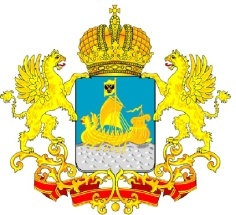 ДЕПАРТАМЕНТ ГОСУДАРСТВЕННОГОРЕГУЛИРОВАНИЯ ЦЕН И ТАРИФОВКОСТРОМСКОЙ ОБЛАСТИП О С Т А Н О В Л Е Н И Е  от «18 » декабря 2015 года	               	                                                № 15/614Об утверждении обязательных требований к программам в области энергосбережения и повышения энергетической эффективности организаций, осуществляющих регулируемые виды деятельности на территории Костромской областиВ соответствии с Федеральным законом от 23 ноября 2009 года № 261-ФЗ «Об энергосбережении и о повышении энергетической эффективности и о внесении изменений в отдельные законодательные акты Российской Федерации», постановлением Правительства Российской Федерации от 15 мая 2010 года № 340 «О порядке установления требований к программам в области энергосбережения и повышения энергетической эффективности организаций, осуществляющих регулируемые виды деятельности», постановлением губернатора Костромской области от 31 июля 2012 года № 313-а «О департаменте государственного регулирования цен и тарифов Костромской области», департамент государственного регулирования цен и тарифов Костромской области ПОСТАНОВЛЯЕТ:1. Утвердить требования к программам в области энергосбережения и повышения энергетической эффективности организаций, осуществляющих регулируемые виды деятельности на территории Костромской области, согласно приложений №№ 1-4.2. Утвердить формы ежегодного отчета о фактическом исполнении установленных требований к программам в области энергосбережения и повышения энергетической эффективности согласно приложений   №№ 5-10.3. Признать утратившим силу постановление департамента государственного регулирования цен и тарифов Костромской области от  11 марта 2014 года № 14/24 «Об утверждении обязательных требований к программам в области энергосбережения и повышения энергетической эффективности организаций, осуществляющих регулируемые виды деятельности на территории Костромской области». 4. Настоящее постановление вступает в силу со дня официального опубликования.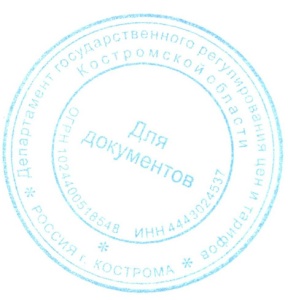 Директор департамента                                                             И.Ю. СолдатоваПриложение № 1Утверждено постановлением департамента государственного регулированияцен и тарифов Костромской областиот «18» декабря 2015 г. № 15/614 Требования к программам в области энергосбережения и повышения энергетической эффективности организаций, осуществляющих регулируемые виды деятельности на территории Костромской областиГлава 1. Общие положения1. Требования к программам в области энергосбережения и повышения энергетической эффективности организаций, осуществляющих регулируемые виды деятельности на территории Костромской области (далее - Требования), разработаны в целях реализации норм Федерального закона от 23 ноября 2009 года № 261-ФЗ «Об энергосбережении и повышении энергетической эффективности и о внесении изменений в отдельные законодательные акты Российской Федерации», постановления Правительства Российской Федерации от 15 мая 2010 года № 340 «О порядке установления требований к программам в области энергосбережения и повышения энергетической эффективности организаций, осуществляющих регулируемые виды деятельности».2. Настоящие Требования распространяются на программы в области энергосбережения и повышения энергетической эффективности (далее - программы) регулируемых организаций, государственное регулирование цен (тарифов) на товары (услуги) которых осуществляется уполномоченным органом исполнительной власти Костромской области - департаментом государственного регулирования цен и тарифов Костромской области (далее - департамент).Глава 2. Порядок разработки и рассмотрения программ в области энергосбережения и повышения энергетической эффективности3. Программа энергосбережения разрабатывается регулируемой организацией:на срок не менее 3 лет;на срок действия инвестиционной программы в случае, если организация, осуществляющая регулируемые виды деятельности (далее - организация), разрабатывает инвестиционную программу, срок действия которой превышает 3 года;на срок действия долгосрочных тарифов в случае, если для организации устанавливаются долгосрочные тарифы.4. Разработанная программа утверждается руководителем организации и с приложением сопроводительного письма направляется в департамент для рассмотрения на соответствие утвержденным Требованиям и учета ее при принятии тарифных решений. Программы регулируемых организаций представляются в департамент на бумажном носителе и в электронном виде.5. Срок представления в департамент программы энергосбережения:а) для регулируемых организаций, представляющих программы энергосбережения впервые – 60 календарный дней со дня регистрации тарифной заявки;б) для иных организаций - до 1 июля года, в котором истекает срок действия ранее принятой программы энергосбережения. 6. Департамент проверяет представленную программу на предмет ее соответствия настоящим Требованиям. Программу, соответствующую настоящим Требованиям, департамент учитывает при принятии тарифных решений.7. В случае, если программа представлена организацией в департамент не в полном объеме, либо представленная программа не соответствует настоящим Требованиям, она возвращается организации с указанием причин возврата в срок не более 15 рабочих дней с даты регистрации поступления программы в департамент.8. Организация в срок не позднее чем через 10 рабочих дней после получения программы с замечаниями обязана устранить их и повторно представить в департамент доработанную программу.9. Департамент вправе запрашивать в письменной форме у организации дополнительные материалы и сведения, необходимые для обоснования программы энергосбережения, указав форму и сроки их представления, а организация обязана представить запрошенные материалы и сведения.10. Программа, доработанная с учетом замечаний департамента и представленная в адрес департамента повторно, рассматривается в порядке, установленном пп. 6 – 8 настоящих Требований.11. В случае если по истечении 15 рабочих дней с даты регистрации материалов в департаменте программа не возвращена организации на доработку, то программа энергосбережения считается соответствующей утвержденным Требованиям.12. Программа должна содержать:1) целевые показатели энергосбережения и повышения энергетической эффективности, достижение которых должно обеспечиваться организацией в результате реализации программы (далее - целевые показатели);2) перечень обязательных мероприятий по энергосбережению и повышению энергетической эффективности и сроки их проведения (далее - обязательные мероприятия);3) показатели энергетической эффективности объектов, создание или модернизация которых планируется производственными или инвестиционными программами организации (далее - показатели энергетической эффективности объектов);4) иные показатели (при необходимости).13. Программа разрабатывается в целом по организации с разбивкой целевых показателей и мероприятий по осуществляемым регулируемым видам деятельности.14. Программа организаций должна содержать паспорт программы согласно приложению № 2 к Требованиям, пояснительную записку, формы целевых и прочих показателей программы согласно приложению № 3 к Требованиям, формы перечня мероприятий, основной целью которых является энергосбережение и (или) повышение энергетической эффективности, согласно приложению № 4 к Требованиям.В пояснительной записке указывается:1) полное наименование программы;2) должность, фамилия, имя, отчество (при наличии), подпись должностного лица, утвердившего программу;3) должность, подпись, фамилия, имя, отчество (при наличии) по каждому должностному лицу, с которым согласована программа;4) информация об организации:краткая характеристика организации, основные виды деятельности организации;наличие зданий административного и административно-производственного назначения, в том числе сведения об общей площади зданий, общем объеме зданий и отапливаемом объеме зданий;сведения о наличии автотранспорта и спецтехники;сведения о количестве точек приема (поставки) энергетических ресурсов, в том числе данные об их оснащении приборами учета, информация о количестве точек приема (поставки), оснащенных автоматизированной информационной измерительной системой, не оснащенных либо оснащенных с нарушением требований нормативной технической документации;сведения о количестве точек поставки энергетических ресурсов на хозяйственные нужды, в том числе с разделением по видам энергетических ресурсов (электроэнергия, тепловая энергия, газ, холодное и горячее водоснабжение), в том числе данные об их оснащении приборами учета;сведения о потреблении используемых энергетических ресурсов по видам этих энергетических ресурсов;для организаций, осуществляющих деятельность, связанную с передачей и распределением электрической энергии, необходимо указывать показатели баланса электрической энергии, в том числе отпуск электрической энергии (отпуск из сети); потребление электрической энергии; отпуск электрической энергии в соответствии с экономическим балансом электрической энергии по уровням напряжения, потери электрической энергии; технологические и нетехнологические потери электрической энергии, в том числе все показатели приводятся по уровням напряжения;5) текущее состояние в области энергосбережения и повышения энергетической эффективности организации;6) информация о достигнутых результатах в области энергосбережения и повышения энергетической эффективности организации за последние      5 лет;7) экономические показатели программы организации, включающие в себя:затраты организации на программу в натуральном выражении;затраты организации на программу в процентном выражении от инвестиционной программы;источники финансирования программы как на весь период действия, так и по годам;8) изменение уровня потерь энергетических ресурсов при их передаче или изменение потребления энергетических ресурсов для целей осуществления регулируемого вида деятельности в натуральном и денежном выражении по годам периода действия программы;9) изменение расхода энергетических ресурсов на хозяйственные нужды в натуральном выражении и денежном выражении по годам периода действия программы;10) изменение расхода моторного топлива автотранспортом и спецтехникой в натуральном выражении и денежном выражении, с разбивкой по годам действия программы;11) фактические значения целевых показателей программы по годам периода действия программы;12) распределение целевых показателей программы по направлениям деятельности организации в разрезе каждого года, их целевые и фактические значения;13) перечень мероприятий, технологий, денежных средств, необходимых для реализации мероприятий организации в целях достижения целевых показателей программы;14) механизм мониторинга и контроля за ходом выполнения программы;15) иная информация.В форме целевых и прочих показателей программы в составе прочих показателей программы с разбивкой по видам осуществляемой деятельности приводятся сведения о планируемом значении экономии топливно-энергетических ресурсов, полученной в период действия программы, в результате реализации мероприятий в рамках иных программ, реализуемых организацией (программа модернизации, ремонтная программа и другие), и текущей деятельности организации, основной целью которых не является энергосбережение и (или) повышение энергетической эффективности.15. В случае невыполнения и (или) выполнения не в полном объеме мероприятий, направленных на достижение целевых показателей, утвержденных в программе, производится корректировка рассчитанных значений данных показателей исходя из значений таких показателей, учтенных в утвержденных производственной, инвестиционной программах организаций и фактически достигнутых в ходе исполнения программы, с учетом:1) поступивших от организации в регулирующий орган не позднее 1 февраля года, в котором требования к программе должны быть скорректированы, предложений в части:- целевых показателей и их значений, достижение которых обеспечивается организацией при реализации программы;- перечня мероприятий по энергосбережению и повышению энергетической эффективности, осуществление которых будет способствовать достижению предложенных организацией значений показателей, возможных сроков их проведения с оценкой расходов на их проведение;- показателей энергетической эффективности объектов, с использованием которых осуществляется соответствующий регулируемый вид деятельности;2) поступивших от организации в регулирующий орган не позднее 1 февраля ежегодных отчетов организации о фактическом исполнении установленных требований к программе, составленных по форме, утвержденной настоящими Требованиями;3) прогнозируемого изменения цен (тарифов) на товары (услуги) организаций в результате учета в программе установленных требований.16. Мероприятия по энергосбережению и повышению энергетической эффективности должны быть взаимоувязаны по срокам выполнения, по источникам и объемам финансирования, целевым показателям. Включение каждого мероприятия в программу должно быть обосновано и согласовано с другими программами, утвержденными и действующими на территории муниципального образования Костромской области.17. Целевое назначение исполнения каждого мероприятия должно быть представлено в виде цифрового показателя (целевого индикатора), отражающего размер экономии энергоресурсов.18. Экономическое стимулирование энергосбережения и повышения энергетической эффективности основывается на:1) регулирование цен (тарифов) на товары, услуги организаций должно осуществляться в соответствии с требованиями законодательства Российской Федерации о государственном регулировании цен (тарифов) преимущественно в форме установления долгосрочных тарифов на основе долгосрочных параметров регулирования деятельности организаций, в том числе на основе метода обеспечения доходности инвестированного капитала, в частности с применением метода сравнения;2) цены (тарифы) на товары, услуги организаций могут устанавливаться как в числовом выражении, так и в виде формул и зависят от исполнения такими организациями показателей надежности и качества поставляемых товаров, оказываемых услуг, которые устанавливаются в порядке, определенном Правительством Российской Федерации;3) расходы на проведение мероприятий по энергосбережению, обеспечивающих достижение утвержденных целевых показателей, подлежат учету при установлении цен (тарифов) с учетом прогноза социально-экономического развития Российской Федерации;4) при регулировании цен (тарифов) предусматривается сохранение за регулируемыми организациями полученной экономии от энергосберегающих мероприятий, при условии, что затраты на эти мероприятия не учтены и не будут учтены при установлении цен (тарифов), не финансировались и не будут финансироваться за счет бюджетных средств.19. Организации направляют в департамент не позднее 1 февраля года, следующего за отчетным, ежегодные отчеты о фактическом исполнении программы в отчетном году. Отчет о реализации программы состоит из пояснительной записки, сведений о достижении целевых показателей программы за отчетный период согласно приложениям №№ 5-9, сведений о реализации мероприятий, основной целью которых является энергосбережение и (или) повышение энергетической эффективности согласно приложению № 10 и форм федерального статистического наблюдения. Отчеты предоставляются:1) организациями, осуществляющими производство (передачу, распределение и сбыт электрической энергии (мощности)), по формам согласно приложениям № 5 и № 10 к настоящему постановлению;2) организациями, осуществляющими производство, передачу и сбыт тепловой энергии, поставку и передачу теплоносителя, по формам согласно приложениям № 6 и № 10 к настоящему постановлению;3) газораспределительными организациями, осуществляющими транспортировку газа, газоснабжающими организациями, осуществляющими поставку газа конечным потребителям (в том числе населению) по формам согласно приложению № 7 и № 10 к настоящему постановлению;4) организациями, осуществляющими горячее водоснабжение, холодное водоснабжение и водоотведение по формам согласно приложениям № 8 и № 10 к настоящему постановлению;5) организациями, осуществляющими эксплуатацию систем коммунальной инфраструктуры, используемых в сфере объектов утилизации (захоронения) твердых бытовых отходов, по формам согласно приложениям № 9 и № 10 к настоящему постановлению.Пояснительная записка к отчету о реализации программы включает следующие сведения:об изменении информации об организации;о причинах отклонений целевых показателей на конец отчетного периода (при наличии);о реализации наиболее крупных мероприятий в области энергосбережения и повышения энергетической эффективности, затратах на их реализацию и полученных результатах;предложения по устранению причин нарушения сроков реализации мероприятий (при наличии); иные сведения.Глава 3. Требования к программам организаций, осуществляющих производство, передачу, распределение и сбыт электрической энергии (мощности)20. Целевые показатели формируются организациями отдельно в отношении каждого регулируемого вида деятельности.21. Целевые показатели и показатели энергетической эффективности объектов устанавливаются в виде абсолютных, относительных, удельных, сравнительных показателей или их комбинаций и отражают:- расход энергетических ресурсов, используемых при производстве регулируемой организацией товаров, оказании услуг, в том числе при производстве единицы товара (услуги), расход энергетических ресурсов при их передаче (распределении), включая потери энергетических ресурсов:1) удельный расход топлива на выработку электрической энергии тепловыми электростанциями (г.у.т./кВтч);2) экономия газа (т.у.т./тыс. м3);3) экономия мазута (т.у.т./тонн);4) экономия дров (т.у.т./м3);5) удельный расход воды на отпуск электрической энергии с шин (м3/кВт*ч);6) снижение расхода воды на отпуск электрической энергии с шин (м3);7) снижение расхода электроэнергии на собственные нужды станции (тыс.кВт*ч);8) отпуск в сеть электрической энергии (тыс.кВт*ч);9) объем потерь электрической энергии в сетях (тыс.кВт*ч; % к отпуску в сеть);10) доля потребления электрической энергии на собственные нужды (%);11) экономия электрической энергии по технологическому расходу электроэнергии – потерям в электрических сетях (тыс.кВт*ч);12) доля технологических потерь электрической энергии при ее передаче (% к отпуску в сеть).- расход энергетических ресурсов в зданиях, строениях, сооружениях, находящихся в собственности регулируемой организации при осуществлении регулируемых видов деятельности:1) экономия электрической энергии (тыс. кВт.ч);2) экономия тепловой энергии (Гкал.);3) экономия нефтепродуктов ГСМ (л.);4) экономия холодной воды (м3);5) экономия горячей воды (м3).Значения основных целевых показателей для отдельных программ рассчитываются организациями самостоятельно с предоставлением соответствующего обоснования.Совокупность основных целевых показателей по всем проектам, включенным в программу, должна обеспечивать выполнение суммарных для организации целевых значений показателей.22. Планируемые и фактически достигнутые в ходе реализации программ значения целевых показателей в области энергосбережения и повышения энергетической эффективности рассчитываются в отношении:- каждого года на протяжении всего срока реализации программ;- обособленных подразделений и (или) территорий, на которых организация осуществляет регулируемый вид деятельности, если определение значений не ограничено или не исключено технологическими условиями, в которых организация осуществляет регулируемый вид деятельности.23. Перечень обязательных мероприятий по энергосбережению и повышению энергетической эффективности:1) проведение энергетических обследований и энергетическая паспортизация объектов организаций;2) реконструкция и модернизация оборудования, используемого для передачи электрической энергии, в том числе замена на оборудование с более высокой пропускной способностью, внедрение инновационных решений и технологий;3) внедрение энергосберегающих технологий и автоматизированных систем учета энергоресурсов;4) разработка рациональных схем электроснабжения потребителей;5) оптимизация установившихся режимов электрических сетей по активной и реактивной мощности;6) установка оборудования для компенсации реактивной мощности;7) регулирование напряжения в линиях электрической сети;8) рациональная загрузка трансформаторов (своевременная замена, обмен, отключение в летний период и т. д.);9) снижение расхода электрической энергии на собственные нужды электроустановок и хозяйственные нужды организации;10) установка приборов учета энергоресурсов;11) модернизация котельной путем замены старых котлов на новые с более высоким КПД для отопления административных, производственных и других помещений (котлы);12) перевод административных, производственных и других помещений с централизованного отопления на децентрализованное с возможностью регулирования температуры в зависимости от наружной температуры, в ночные часы и праздничные дни;13) усиление теплозащиты наружных стен, кровли, оконных и дверных проемов в административных, производственных помещениях;14) внедрение энергоэффективных систем наружного и внутреннего освещения (энергосберегающие люминесцентные лампы) и интеллектуальных систем управления освещением (датчики движения, датчики присутствия);15) перевод автотехники на альтернативные виды топлива, разработка маршрутных карт для автотранспорта и оснащение его навигационными системами;16) повышение качества обслуживания и эксплуатации энергоустановок; 17) мероприятия, направленные на снижение потребления энергетических ресурсов на собственные нужды; 18) внедрение систем регулирования потребления энергетических ресурсов;19) внедрение энергосберегающих технологий и автоматизированных систем учета энергоресурсов;20) обеспечение выключения электроприборов из сети при их неиспользовании (вместо перевода в режим ожидания);21) организация обучения специалистов в области энергосбережения и энергетической эффективности, в том числе по вопросам проведения энергетических обследований, подготовки и реализации энергосервисных договоров (контрактов).24. Обязательные мероприятий включаются в состав программы при условии обязательного определения организацией ожидаемого экономического и технологического эффекта от их реализации и ожидаемых сроков их окупаемости.Под экономическим эффектом на всех стадиях реализации программы понимается превышение стоимостной оценки полученных результатов от внедрения энергосберегающих и энергоэффективных мероприятий над их стоимостной оценкой за весь срок реализации программы.Срок окупаемости - срок со дня начала финансирования мероприятий до дня, когда разность между накопленной суммой чистой прибыли с амортизационными отчислениями и объемом затрат приобретает положительное значение.Глава 4. Требования к программам организаций, осуществляющих производство, передачу и сбыт тепловой энергии, поставку и передачу теплоносителя25. Целевые показатели формируются организациями отдельно в отношении каждого регулируемого вида деятельности.26. Целевые показатели и показатели энергетической эффективности объектов устанавливаются в виде абсолютных, относительных, удельных, сравнительных показателей или их комбинаций и отражают:- расход энергетических ресурсов, используемых при производстве регулируемой организацией товаров, оказании услуг, в том числе при производстве единицы товара (услуги), расход энергетических ресурсов при их передаче (распределении), включая потери энергетических ресурсов:1) удельный расход топлива на отпуск тепловой энергии от теплоисточника (кг.у.т./Гкал);2) экономия газа (т.у.т./тыс. м3);3) экономия дров (м3);4) экономия мазута (т.у.т./тонн);5) доля расхода тепловой энергии на собственные нужды котельной (ых) (%);6) снижение расхода тепловой энергии на собственные нужды котельной (ых) (Гкал);7) удельный расход воды на производство тепловой энергии (м3/Гкал);8) снижение расхода воды на производство тепловой энергии (м3);9) удельный расход электроэнергии на производство тепловой энергии (кВт*ч/Гкал);10) снижение расхода электроэнергии на производство тепловой энергии (тыс. кВтч);11) удельный расход электроэнергии на транспортировку тепловой энергии по сетям (кВт*ч/Гкал);12) снижение расхода электроэнергии на транспортировку тепловой энергии (тыс. кВтч);13) отпуск в сеть тепловой энергии (Гкал);14) доля величины потерь тепловой энергии при ее передаче (Гкал, % к отпуску в сеть);15) экономия тепловой энергии по потерям в тепловых сетях (Гкал).- расход энергетических ресурсов в зданиях, строениях, сооружениях, находящихся в собственности регулируемой организации при осуществлении регулируемых видов деятельности:1) экономия электрической энергии (тыс. кВт.ч);2) экономия тепловой энергии (Гкал.);3) экономия нефтепродуктов ГСМ (л.);4) экономия холодной воды (м3);5) экономия горячей воды (м3).Значения основных целевых показателей для отдельных программ рассчитываются организациями самостоятельно с предоставлением соответствующего обоснования.Совокупность основных целевых показателей по всем проектам, включенным в программу, должна обеспечивать выполнение суммарных для организации целевых значений показателей.27. Планируемые и фактически достигнутые в ходе реализации программ значения целевых показателей в области энергосбережения и повышения энергетической эффективности рассчитываются в отношении:- каждого года на протяжении всего срока реализации программ;- обособленных подразделений и (или) территорий, на которых организация осуществляет регулируемый вид деятельности, если определение значений не ограничено или не исключено технологическими условиями, в которых организация осуществляет регулируемый вид деятельности.28. Перечень обязательных мероприятий по энергосбережению и повышению энергетической эффективности:1) проведение энергетических обследований и энергетическая паспортизация объектов организаций;2) реконструкция и модернизация оборудования, используемого для выработки и передачи тепловой энергии, в том числе замена на оборудование с более высоким коэффициентом полезного действия, внедрение инновационных решений и технологий;3) внедрение энергосберегающих технологий и автоматизированных систем учета энергоресурсов;4) оптимизация режимов работы энергоисточников и распределения тепловых нагрузок на основании ежегодной корректировки схем энергоснабжения;5) закрытие неэффективных, морально устаревших и физически изношенных источников тепла;6) разработка схем оптимизации загрузки энергоисточников, находящихся в собственности промышленных предприятий;7) глубокая утилизация тепла уходящих газов котельных установок с установкой систем автоматизации;8) установка частотных преобразователей;9) оснащение теплотехнического оборудования теплоисточников приборами учета и организация составления балансов энергоресурсов;10) автоматизация режимов горения;11) установка летнего сетевого насоса;12) перевод паровых котлов в водогрейный режим;13) оптимизация распределения нагрузки между котлоагрегатами;14) замена существующих (старых) насосов на насосы с энергоэффективными электродвигателями;15) внедрение новых видов теплоизоляционных материалов и конструкций, обеспечивающих низкий коэффициент теплопроводности, отвечающих требованиям по надежности и безопасности;16) модернизация котельной путем замены старых котлов на новые с более высоким КПД для отопления административных, производственных и других помещений (котлы);17) перевод административных, производственных других помещений с централизованного отопления на децентрализованное с возможностью регулирования температуры в зависимости от наружной температуры, в ночные часы и праздничные дни;18) усиление теплозащиты наружных стен, кровли, оконных и дверных проемов в административных, производственных помещениях;19) внедрение энергоэффективных систем наружного и внутреннего освещения (энергосберегающие люминесцентные лампы) и интеллектуальных систем управления освещением (датчики движения, датчики присутствия);20) перевод автотехники на альтернативные виды топлива, разработка маршрутных карт для автотранспорта и оснащение его навигационными системами;21) повышение качества обслуживания и эксплуатации энергоустановок; 22) мероприятия, направленные на снижение потребления энергетических ресурсов на собственные нужды; 23) внедрение систем регулирования потребления энергетических ресурсов;24) внедрение энергосберегающих технологий и автоматизированных систем учета энергоресурсов;25) обеспечение выключения электроприборов из сети при их неиспользовании (вместо перевода в режим ожидания);26) организация обучения специалистов в области энергосбережения и энергетической эффективности, в том числе по вопросам проведения энергетических обследований, подготовки и реализации энергосервисных договоров (контрактов).29. Обязательные мероприятий включаются в состав программы при условии обязательного определения организацией ожидаемого экономического и технологического эффекта от их реализации и ожидаемых сроков их окупаемости.Под экономическим эффектом на всех стадиях реализации программы понимается превышение стоимостной оценки полученных результатов от внедрения энергосберегающих и энергоэффективных мероприятий над их стоимостной оценкой за весь срок реализации программы.Срок окупаемости - срок со дня начала финансирования мероприятий до дня, когда разность между накопленной суммой чистой прибыли с амортизационными отчислениями и объемом затрат приобретает положительное значение.Глава 5. Требования к программам организаций, осуществляющих транспортировку газа, газоснабжающих организаций, осуществляющих поставку газа конечным потребителям (в том числе населению)30. Целевые показатели формируются организациями отдельно в отношении каждого регулируемого вида деятельности.31. Целевые показатели и показатели энергетической эффективности объектов устанавливаются в виде абсолютных, относительных, удельных, сравнительных показателей или их комбинаций и отражают:- расход энергетических ресурсов, используемых при производстве регулируемой организацией товаров, оказании услуг, в том числе при производстве единицы товара (услуги), расход энергетических ресурсов при их передаче (распределении), включая потери энергетических ресурсов:1) отпуск газа в сеть (тыс. м3);2) объем потерь газа при его транспортировке по распределительным сетям (тыс.м3 , % к отпуску в сеть);3) снижение удельных потерь газа при его транспортировке по распределительным сетям (тыс. м3);4) объем газа на собственные и технологические нужды при оказании услуг по транспортировке газа (тыс.м3 , % к отпуску в сеть);5) снижение потребления природного газа на собственные и технологические нужды при оказании услуг по транспортировке газа (тыс. м3);- расход энергетических ресурсов в зданиях, строениях, сооружениях, находящихся в собственности регулируемой организации при осуществлении регулируемых видов деятельности:1) экономия электрической энергии (тыс. кВт.ч);2) экономия тепловой энергии (Гкал.);3) экономия нефтепродуктов ГСМ (л.);4) экономия холодной воды (м3);5) экономия горячей воды (м3).Значения основных целевых показателей для отдельных программ рассчитываются организациями самостоятельно с предоставлением соответствующего обоснования.Совокупность основных целевых показателей по всем проектам, включенным в программу, должна обеспечивать выполнение суммарных для организации целевых значений показателей.32. Планируемые и фактически достигнутые в ходе реализации программ значения целевых показателей в области энергосбережения и повышения энергетической эффективности рассчитываются в отношении:- каждого года на протяжении всего срока реализации программ;- обособленных подразделений и (или) территорий, на которых организация осуществляет регулируемый вид деятельности, если определение значений не ограничено или не исключено технологическими условиями, в которых организация осуществляет регулируемый вид деятельности.33. Перечень обязательных мероприятий по энергосбережению и повышению энергетической эффективности.1) проведение энергетических обследований и энергетическая паспортизация объектов организаций;2) разработка схем газоснабжения, технико-экономических обоснований на реализацию энергосберегающих проектов, а также на установку энергосберегающей системы;3) анализ предоставления качества услуги по транспортировке и снабжению природным (сжиженным) газом;4) оценка аварийности и потерь в газораспределительных сетях; 5) реконструкция и модернизация оборудования, используемого для транспортировки и снабжения потребителей (в том числе населения) природным (сжиженным) газом, в том числе замена исчерпавшего срок службы оборудования системы газоснабжения на новое оборудование с более высокой пропускной способностью, внедрение инновационных решений и технологий;6) установка в качестве запорной арматуры шаровых кранов и (или) современных уплотнительных и прокладочных материалов для запорно-регулирующей арматуры;7) применение течеискателей для проверки герметичности газораспределительных сетей природного (сжиженного) газа; 8) применение оборудования и приспособлений для врезки в газопроводы без прекращения подачи газа;9) установка катодных станций нового поколения;10) установка изолирующих соединений (фланцев) на цокольных вводах в здания, жилые дома, газораспределительные пункты (ГРП), шкафные распределительные пункты (ШРП) и др.;11) внедрение современных автоматизированных (телемеханизированных) систем управления и контроля технологическими процессами распределения и учета газа;12) разработка рациональных схем газоснабжения потребителей;13) мероприятия, направленные на повышение уровня оснащенности приборами учета используемых энергетических ресурсов, в том числе информирование потребителей о требованиях по оснащению приборами учета, автоматизация расчетов за потребляемые энергетические ресурсы, внедрение систем дистанционного снятия показаний приборов учета используемых энергетических ресурсов;14) организация достоверного и своевременного снятия показаний приборов учета газа у потребителей, проверка их технического состояния;15) модернизация котельной путем замены старых котлов на новые с более высоким КПД для отопления административных, производственных и других помещений (котлы);16) перевод административных, производственных и других помещений с централизованного отопления на децентрализованное с возможностью регулирования температуры в зависимости от наружной температуры, в ночные часы и праздничные дни;17) усиление теплозащиты наружных стен, кровли, оконных и дверных проемов в административных, производственных помещениях;18) внедрение энергоэффективных систем наружного и внутреннего освещения (энергосберегающие люминесцентные лампы) и интеллектуальных систем управления освещением (датчики движения, датчики присутствия);19) перевод автотехники на альтернативные виды топлива, разработка маршрутных карт для автотранспорта и оснащение его навигационными системами;20) повышение качества обслуживания и эксплуатации энергоустановок; 21) мероприятия, направленные на снижение потребления энергетических ресурсов на собственные нужды; 22) внедрение систем регулирования потребления энергетических ресурсов;23) внедрение энергосберегающих технологий и автоматизированных систем учета энергоресурсов;24) обеспечение выключения электроприборов из сети при их неиспользовании (вместо перевода в режим ожидания);25) организация обучения специалистов в области энергосбережения и энергетической эффективности, в том числе по вопросам проведения энергетических обследований, подготовки и реализации энергосервисных договоров (контрактов).34. Обязательные мероприятий включаются в состав программы при условии обязательного определения организацией ожидаемого экономического и технологического эффекта от их реализации и ожидаемых сроков их окупаемости.Под экономическим эффектом на всех стадиях реализации программы понимается превышение стоимостной оценки полученных результатов от внедрения энергосберегающих и энергоэффективных мероприятий над их стоимостной оценкой за весь срок реализации программы.Срок окупаемости - срок со дня начала финансирования мероприятий до дня, когда разность между накопленной суммой чистой прибыли с амортизационными отчислениями и объемом затрат приобретает положительное значение.Глава 6. Требования к программам организаций, осуществляющих горячее водоснабжение, холодное водоснабжение и водоотведение35. Целевые показатели формируются организациями отдельно в отношении каждого регулируемого вида деятельности.36. Целевые показатели и показатели энергетической эффективности объектов устанавливаются в виде абсолютных, относительных, удельных, сравнительных показателей или их комбинаций и отражают:- расход энергетических ресурсов, используемых при производстве регулируемой организацией товаров, оказании услуг, в том числе при производстве единицы товара (услуги), расход энергетических ресурсов при их передаче (распределении), включая потери энергетических ресурсов:1) потери воды при ее передаче (транспортировке) по водопроводным сетям (м3);2) снижение потерь воды при ее передаче (транспортировке) по водопроводным сетям (м3);3) удельный расход электроэнергии на подъем, водоподготовку и транспортировку воды (кВт*ч/ м3);4) снижение расхода электроэнергии на подъем, водоподготовку и транспортировку воды (кВт*ч);5) удельный расход электроэнергии на водоотведение (кВт*ч/ м3);6) снижение расхода электроэнергии на водоотведение (кВт*ч).- расход энергетических ресурсов в зданиях, строениях, сооружениях, находящихся в собственности регулируемой организации при осуществлении регулируемых видов деятельности:1) экономия электрической энергии (тыс. кВт.ч);2) экономия тепловой энергии (Гкал.);3) экономия нефтепродуктов ГСМ (л.);4) экономия холодной воды (м3);5) экономия горячей воды (м3).Значения основных целевых показателей для отдельных программ рассчитываются организациями самостоятельно с предоставлением соответствующего обоснования.Совокупность основных целевых показателей по всем проектам, включенным в программу, должна обеспечивать выполнение суммарных для организации целевых значений показателей.37. Планируемые и фактически достигнутые в ходе реализации программ значения целевых показателей в области энергосбережения и повышения энергетической эффективности рассчитываются в отношении:- каждого года на протяжении всего срока реализации программ;- обособленных подразделений и (или) территорий, на которых организация осуществляет регулируемый вид деятельности, если определение значений не ограничено или не исключено технологическими условиями, в которых организация осуществляет регулируемый вид деятельности.38. Перечень обязательных мероприятий по энергосбережению и повышению энергетической эффективности:1) проведение энергетических обследований и энергетическая паспортизация объектов организаций;2) реконструкция и модернизация оборудования, используемого для подъема, очистки и транспортировки воды и стоков, в том числе замена оборудования на оборудование с более высоким коэффициентом полезного действия, внедрение инновационных решений и технологий;3) внедрение энергосберегающих технологий и автоматизированных систем учета энергоресурсов;4) замена или реконструкция водопроводных сетей с целью снижения утечек воды;5) замена насосных агрегатов с целью оптимизации режимов работы;6) модернизация насосных станций и оптимизация работы систем водоснабжения и водоотведения;7) установка энергосберегающих светильников в производственных помещениях систем водоснабжения и водоотведения;8) установка приборов учета энергоресурсов;9) модернизация котельной путем замены старых котлов на новые с более высоким КПД для отопления административных, производственных и других помещений (котлы);10) перевод административных, производственных и других помещений с централизованного отопления на децентрализованное с возможностью регулирования температуры в зависимости от наружной температуры, в ночные часы и праздничные дни;11) усиление теплозащиты наружных стен, кровли, оконных и дверных проемов в административных, производственных помещениях;12) внедрение энергоэффективных систем наружного и внутреннего освещения (энергосберегающие люминесцентные лампы) и интеллектуальных систем управления освещением (датчики движения, датчики присутствия);13) перевод автотехники на альтернативные виды топлива, разработка маршрутных карт для автотранспорта и оснащение его навигационными системами;14) повышение качества обслуживания и эксплуатации энергоустановок; 15) мероприятия, направленные на снижение потребления энергетических ресурсов на собственные нужды; 16) внедрение систем регулирования потребления энергетических ресурсов;17) внедрение энергосберегающих технологий и автоматизированных систем учета энергоресурсов;18) обеспечение выключения электроприборов из сети при их неиспользовании (вместо перевода в режим ожидания);19) организация обучения специалистов в области энергосбережения и энергетической эффективности, в том числе по вопросам проведения энергетических обследований, подготовки и реализации энергосервисных договоров (контрактов).39. Обязательные мероприятий включаются в состав программы при условии обязательного определения организацией ожидаемого экономического и технологического эффекта от их реализации и ожидаемых сроков их окупаемости.Под экономическим эффектом на всех стадиях реализации программы понимается превышение стоимостной оценки полученных результатов от внедрения энергосберегающих и энергоэффективных мероприятий над их стоимостной оценкой за весь срок реализации программы.Срок окупаемости - срок со дня начала финансирования мероприятий до дня, когда разность между накопленной суммой чистой прибыли с амортизационными отчислениями и объемом затрат приобретает положительное значение.Глава 7. Требования к программам организаций, осуществляющих эксплуатацию систем коммунальной инфраструктуры, используемых в сфере объектов утилизации (захоронения) твердых бытовых отходов40. Целевые показатели формируются организациями отдельно в отношении каждого регулируемого вида деятельности.41. Целевые показатели и показатели энергетической эффективности объектов устанавливаются в виде абсолютных, относительных, удельных, сравнительных показателей или их комбинаций и отражают:- расход энергетических ресурсов, используемых при производстве регулируемой организацией товаров, оказании услуг, в том числе при производстве единицы товара (услуги), расход энергетических ресурсов при их передаче (распределении), включая потери энергетических ресурсов:1) удельный расход горюче-смазочных материалов на утилизацию (захоронение) твердых бытовых отходов (т.у.т./ м3);2) экономия нефтепродуктов (ГСМ) (л.).- расход энергетических ресурсов в зданиях, строениях, сооружениях, находящихся в собственности регулируемой организации при осуществлении регулируемых видов деятельности:1) экономия электрической энергии (тыс. кВт.ч);2) экономия тепловой энергии (Гкал.);3) экономия нефтепродуктов ГСМ (л.);4) экономия холодной воды (м3);5) экономия горячей воды (м3).Значения основных целевых показателей для отдельных программ рассчитываются организациями самостоятельно с предоставлением соответствующего обоснования.Совокупность основных целевых показателей по всем проектам, включенным в программу, должна обеспечивать выполнение суммарных для организации целевых значений показателей.42. Планируемые и фактически достигнутые в ходе реализации программ значения целевых показателей в области энергосбережения и повышения энергетической эффективности рассчитываются в отношении:- каждого года на протяжении всего срока реализации программ;- обособленных подразделений и (или) территорий, на которых организация осуществляет регулируемый вид деятельности, если определение значений не ограничено или не исключено технологическими условиями, в которых организация осуществляет регулируемый вид деятельности.43. Перечень обязательных мероприятий по энергосбережению и повышению энергетической эффективности:1) проведение энергетических обследований и энергетическая паспортизация объектов организаций;2) реконструкция и модернизация оборудования, используемого для утилизации (захоронения) твердых бытовых отходов, в том числе замена оборудования на оборудование с более высоким коэффициентом полезного действия, внедрение инновационных решений и технологий;3) внедрение энергоэффективных систем наружного и внутреннего освещения (энергосберегающие люминесцентные лампы) и интеллектуальных систем управления освещением (датчики движения, датчики присутствия);4) перевод автотехники на альтернативные виды топлива, разработка маршрутных карт для автотранспорта и оснащение его навигационными системами;5) мероприятия, направленные на снижение потребления энергетических ресурсов на собственные нужды; 6) внедрение систем регулирования потребления энергетических ресурсов;7) внедрение энергосберегающих технологий и автоматизированных систем учета энергоресурсов;8) обеспечение выключения электроприборов из сети при их неиспользовании (вместо перевода в режим ожидания);9) организация обучения специалистов в области энергосбережения и энергетической эффективности, в том числе по вопросам проведения энергетических обследований, подготовки и реализации энергосервисных договоров (контрактов).44. Обязательные мероприятий включаются в состав программы при условии обязательного определения организацией ожидаемого экономического и технологического эффекта от их реализации и ожидаемых сроков их окупаемости.Под экономическим эффектом на всех стадиях реализации программы понимается превышение стоимостной оценки полученных результатов от внедрения энергосберегающих и энергоэффективных мероприятий над их стоимостной оценкой за весь срок реализации программы.Срок окупаемости - срок со дня начала финансирования мероприятий до дня, когда разность между накопленной суммой чистой прибыли с амортизационными отчислениями и объемом затрат приобретает положительное значение.Приложение № 2Утверждено постановлением департамента государственного регулированияцен и тарифов Костромской областиот «18 » декабря 2015 г. № 15/614ПАСПОРТПРОГРАММЫ В ОБЛАСТИ ЭНЕРГОСБЕРЕЖЕНИЯ И ПОВЫШЕНИЯЭНЕРГЕТИЧЕСКОЙ ЭФФЕКТИВНОСТИ НА 20____ - 20_____ ГОДЫПриложение № 3Утверждено постановлением департамента государственного регулированияцен и тарифов Костромской областиот «18 » декабря 2015 г. № 15/ 614ПЕРЕЧЕНЬЦелевых и прочих показателей энергосбережения и повышения энергетическойэффективности для реализации программныхмероприятий
Приложение № 4Утверждено постановлением департамента государственного регулированияцен и тарифов Костромской областиот «18 » декабря 2015 г. № 15/ 614ПЕРЕЧЕНЬ МЕРОПРИЯТИЙПрограммы в области энергосбережения и повышения энергетической эффективности________________(наименование организации) на 20__ – 20__ годы    <*>  - ФБ – федеральный бюджет, БС РФ – бюджет субъекта Российской Федерации, МБ – местный бюджет, СС – собственные средства, ИИ – иные источникиПриложение № 5Утверждено постановлением департамента государственного регулированияцен и тарифов Костромской областиот «18 » декабря 2015 г. № 15/ 614Отчет по целевым и прочим показателям энергосбережения и повышения энергетической эффективности, достижение которых должно быть обеспечено в ходе реализации программы в области энергосбережения и повышения энергетической эффективности за ____ год________________________________________________________________________________________________(наименование организации, осуществляющей производство (передачу, распределение и сбыт электрической энергии (мощности))
<*> Организация может исключить часть показателей энергетической эффективности, если они не относятся к ее непосредственной деятельности, добавить показатели в соответствии с плановыми показателями<**> Фактические показатели предыдущих 3-х лет, предшествующих отчетному году.<***> Причины отклонений целевых показателей и предложения по устранению причин нарушения следует оформить пояснительной запиской. В отчетной таблице в гр. 13 указать «пояснительная записка», при отсутствии отклонений в гр. 13 ставится прочерк.ОБЯЗАТЕЛЬНО: отчет целевых показателей предоставляется с  формами федерального статистического наблюдения: №1-рег «Сведения о работе электростанций», №6-ТП «Сведения о работе тепловой электростанции», 46-ЭЭ (передача) «Сведения об отпуске (передаче) электроэнергии потребителям распределительными сетевыми организациями» за отчетный период  и три предшествующих периода при сдаче отчета впервые, в последующие периоды только за отчетный период.Приложение № 6Утверждено постановлением департамента государственного регулированияцен и тарифов Костромской областиот «18 » декабря 2015 г. № 15/ 614Отчет по целевым и прочим показателям энергосбережения и повышения энергетической эффективности, достижение которых должно быть обеспечено в ходе реализации программы в области энергосбережения и повышения энергетической эффективности за ____ год_________________________________________________________________________________________________________(наименование организации, осуществляющей производство, передачу и сбыт тепловой энергии, поставку и передачу теплоносителя)
<*> Организация может исключить часть показателей энергетической эффективности, если они не относятся к ее непосредственной деятельности, добавить показатели в соответствии с плановыми показателями<**> Фактические показатели предыдущих 3-х лет, предшествующих отчетному году.<***> Причины отклонений целевых показателей и предложения по устранению причин нарушения следует оформить пояснительной запиской. В отчетной таблице в гр. 13 указать «пояснительная записка», при отсутствии отклонений в гр. 13 ставится прочерк.ОБЯЗАТЕЛЬНО: отчет целевых показателей предоставляется с  формами федерального статистического наблюдения: Форма 11-ТЭР «Сведения об использовании топлива, теплоэнергии и электроэнергии на производство отдельных видов продукции, работ (услуг)», 1-ТЕП «Сведения о снабжении теплоэнергией», 6-ТП «Сведения о работе тепловой электростанции»,    46-ТЭ «Сведения о полезном отпуске (продаже) тепловой энергии» за отчетный период  и три предшествующих периода при сдаче отчета впервые, в последующие периоды только за отчетный период.Приложение № 7Утверждено постановлением департамента государственного регулированияцен и тарифов Костромской областиот «18 » декабря 2015 г. № 15/ 614Отчет по целевым и прочим показателям энергосбережения и повышения энергетической эффективности, достижение которых должно быть обеспечено в ходе реализации программы в области энергосбережения и повышения энергетической эффективности за ____ год__________________________________________________________________________________________________________________(наименование газораспределительных организаций, осуществляющих транспортировку газа, газоснабжающих организаций, осуществляющих поставку газа конечным потребителям (в том числе населению))
<*> Организация может исключить часть показателей энергетической эффективности, если они не относятся к ее непосредственной деятельности, добавить показатели в соответствии с плановыми показателями<**> Фактические показатели предыдущих 3-х лет, предшествующих отчетному году.<***> Причины отклонений целевых показателей и предложения по устранению причин нарушения следует оформить пояснительной запиской. В отчетной таблице в гр. 13 указать «пояснительная записка», при отсутствии отклонений в гр. 13 ставится прочерк.ОБЯЗАТЕЛЬНО: отчет целевых показателей предоставляется с  формами федерального статистического наблюдения: Форма № 1-газ «Сведения об использовании сетевого (сжиженного) газа», за отчетный период  и три предшествующих периода при сдаче отчета впервые, в последующие периоды только за отчетный период.Приложение № 8Утверждено постановлением департамента государственного регулированияцен и тарифов Костромской областиот «18 » декабря 2015 г. № 15/ 614Отчет по целевым и прочим показателям энергосбережения и повышения энергетической эффективности, достижение которых должно быть обеспечено в ходе реализации программы в области энергосбережения и повышения энергетической эффективности за ____ год______________________________________________________________________________________(наименование организации, осуществляющей горячее водоснабжение, холодное водоснабжение и водоотведение)
<*> Организация может исключить часть показателей энергетической эффективности, если они не относятся к ее непосредственной деятельности, добавить показатели в соответствии с плановыми показателями<**> Фактические показатели предыдущих 3-х лет, предшествующих отчетному году.<***> Причины отклонений целевых показателей и предложения по устранению причин нарушения следует оформить пояснительной запиской. В отчетной таблице в гр. 13 указать «пояснительная записка», при отсутствии отклонений в гр. 13 ставится прочерк.ОБЯЗАТЕЛЬНО: отчет целевых показателей предоставляется с  формами федерального статистического наблюдения: Форма №1- Водопровод, №1- Канализация, № 2-ТП (водхоз),        № 22-ЖКХ (сводная) «Сведения о работе жилищно-коммунальных организаций в условиях реформы» за отчетный период  и три предшествующих периода при сдаче отчета впервые, в последующие периоды только за отчетный период.Приложение № 9Утверждено постановлением департамента государственного регулированияцен и тарифов Костромской областиот «18 » декабря 2015 г. № 15/ 614Отчет по целевым и прочим показателям энергосбережения и повышения энергетической эффективности, достижение которых должно быть обеспечено в ходе реализации программы в области энергосбережения и повышения энергетической эффективности за ____ год__________________________________________________________________________________________________________________(наименование организации, осуществляющей эксплуатацию систем коммунальной инфраструктуры, используемых в сфере объектов утилизации (захоронения) твердых бытовых отходов)
<*> Организация может исключить часть показателей энергетической эффективности, если они не относятся к ее непосредственной деятельности, добавить показатели в соответствии с плановыми показателями<**> Фактические показатели предыдущих 3-х лет, предшествующих отчетному году.<***> Причины отклонений целевых показателей и предложения по устранению причин нарушения следует оформить пояснительной запиской. В отчетной таблице в гр. 13 указать «пояснительная записка», при отсутствии отклонений в гр. 13 ставится прочерк.ОБЯЗАТЕЛЬНО: отчет целевых показателей предоставляется с  формами федерального статистического наблюдения: Форма № 22-ЖКХ (сводная) «Сведения о работе жилищно-коммунальных организаций в условиях реформы» за отчетный период  и три предшествующих периода при сдаче отчета впервые, в последующие периоды только за отчетный период.Приложение № 10Утверждено постановлением департамента государственного регулированияцен и тарифов Костромской областиот «18 » декабря 2015 г. № 15/ 614Отчет о выполнении мероприятий по энергосбережению и повышению энергетической эффективности за ____ год__________________________________________________________________________________(наименование организации, осуществляющей регулируемые виды деятельности на территории Костромской области)<*>  - ФБ – федеральный бюджет, БС РФ – бюджет субъекта Российской Федерации, МБ – местный бюджет, СС – собственные средства, ИИ – иные источники.<**> - В графе «единица измерения» указывается единица измерения энергоресурса, экономия которого достигается при реализации соответствующего мероприятия по энергосбережению и повышению энергетической эффективности (кВт*ч, Гкал, т, м3, л, т.у.т.).<***> - В графе «стоимость» указывается стоимость энергетического ресурса (руб./кВт*ч, руб./Гкал, руб./т, руб./м3, руб./л, руб./т.у.т.).<****> - В графе «Примечание» при несовпадении фактических и плановых значений указать причину.Наименование  
Программы     Программа  "Энергосбережение и повышение энергетической эффективности (наименование организации)" (наименование района) на 20__-20__ годы"          Заказчик      
Программы     Указывается наименование лица, выступающего заказчиком (организация, вышестоящая организация, инвестор и т.п.)                                Основание     
для разработки
Программы     - Федеральный закон Российской Федерации от 23 ноября 2009 г. №  261-ФЗ  "Об  энергосбережении и о повышении энергетической эффективности и  о внесении изменений в отдельные законодательные акты Российской Федерации" (далее - Закон № 261-ФЗ);                  - Постановление Правительства Российской Федерации от 15 мая 2010 г.  № 340 "О порядке установления требований к программам в области энергосбережения и повышения энергетической эффективности организаций, осуществляющих регулируемые виды деятельности"                   Исполнитель   
Программы     Конкретизировать: организация самостоятельно, сторонние исполнители (перечень основных исполнителей Программы)    Разработчик   
Программы     Конкретизировать: организация самостоятельно, сторонние организации                                               Основные цели 
и задачи      
Программы     Цели  Программы (например, для теплоснабжающей организации):                                             
-  снижение удельных расходов топлива и энергии, энергоносителей на выработку  и отпуск электрической и тепловой энергии в сети коммунального пользования;        
- снижение потерь энергетических ресурсов при их передаче;
-  снижение  себестоимости услуг по теплоснабжению для подключенных потребителей не менее чем на ____ %          Задачи Программы (например):                              
-  проведение энергетического обследования, разработка энергетического паспорта для определения базовых  условий программы энергосбережения;                               
- проектно-изыскательские работы  (ПИР)  по реконструкции системы теплоснабжения поселения __________;              
- замена горелок котлов, внедрение АСУ ТП управления процессом горения газового факела;                        
- закрытие котельной N и перевод тепловой нагрузки на котельную M с прокладкой теплотрассы длиной   ____  км диаметром ____ мм;
-  полное оснащение магистральных тепловых сетей и подключенных потребителей приборами учета тепловой энергииОсновные      
индикаторы    
и показатели, 
позволяющие   
оценить ход   
реализации    
Программы     (например):                                               
-  годовая экономия  условного топлива, электрической энергии и воды питьевого качества на производство и отпуск тепловой энергии в тепловые   сети и потребителям организации;                                              
-                                                         Сроки и этапы 
реализации    
Программы     Сроки реализации:                                         
- 20__-20__ годы.                                         
Этапы реализации:                                         
- I этап - 20__-20__ гг.;                                 
- II этап - 20__-20__ гг.;                                
и т.д.                                                    Объемы        
и источники   
финансирования
Программы     Общий объем финансирования  Программы  составляет  _______
тыс. руб.;                                                
Бюджет - _______ тыс. руб., в том числе по годам:         
- 20__ год - _______ тыс. руб.                            
- 20__ год - _______ тыс. руб.                            
и т.д.
Заемные средства - _______  тыс.  руб.,  в  том  числе  по
годам:                                                    
- 20__ год - _______ тыс. руб.                            
- 20__ год - _______ тыс. руб.                            
и т.д.
Собственные средства - _______ тыс. руб., в том  числе  по
годам:                                                    
- 20__ год - _______ тыс. руб.                            
- 20__ год - _______ тыс. руб.                            
и т.д.                                                    Ожидаемые     
(планируемые) 
результаты    
реализации    
Программы     (пример):                                                 
-  достигаемые удельные расходы условного топлива, электроэнергии, воды на отпуск 1 Гкал в тепловые сети;    
- потери тепловой энергии при передаче потребителям;      
-  снижение  себестоимости реализуемой Гкал тепловой энергии;                                                  
- повышения заинтересованности производственного персонала в энергосбережении за счет организационных мероприятий    Организация   
управления,   
исполнения    
и контроля    
Программы     Технический руководитель организации (Программа в  целом);
Ответственные лица по мероприятиям                        Ответственные 
лица для      
контактов     Ф.И.О., должность, тел.                                   № п/пНаименование показателейЕдиница измеренияЗначения целевых показателей по годамЗначения целевых показателей по годамЗначения целевых показателей по годамЗначения целевых показателей по годамЗначения целевых показателей по годам№ п/пНаименование показателейЕдиница измеренияИсходное (базовое) значение показателя 20___ год20__ год20__ год20__ годN годЦЕЛЕВЫЕ ПОКАЗАТЕЛИ (расход энергетических ресурсов, используемых при производстве регулируемой организацией товаров, оказании услуг, в том числе при производстве единицы товара (услуги),  расход энергетических ресурсов при их передаче (распределении), включая потери энергетических ресурсов)ЦЕЛЕВЫЕ ПОКАЗАТЕЛИ (расход энергетических ресурсов, используемых при производстве регулируемой организацией товаров, оказании услуг, в том числе при производстве единицы товара (услуги),  расход энергетических ресурсов при их передаче (распределении), включая потери энергетических ресурсов)ЦЕЛЕВЫЕ ПОКАЗАТЕЛИ (расход энергетических ресурсов, используемых при производстве регулируемой организацией товаров, оказании услуг, в том числе при производстве единицы товара (услуги),  расход энергетических ресурсов при их передаче (распределении), включая потери энергетических ресурсов)ЦЕЛЕВЫЕ ПОКАЗАТЕЛИ (расход энергетических ресурсов, используемых при производстве регулируемой организацией товаров, оказании услуг, в том числе при производстве единицы товара (услуги),  расход энергетических ресурсов при их передаче (распределении), включая потери энергетических ресурсов)ЦЕЛЕВЫЕ ПОКАЗАТЕЛИ (расход энергетических ресурсов, используемых при производстве регулируемой организацией товаров, оказании услуг, в том числе при производстве единицы товара (услуги),  расход энергетических ресурсов при их передаче (распределении), включая потери энергетических ресурсов)ЦЕЛЕВЫЕ ПОКАЗАТЕЛИ (расход энергетических ресурсов, используемых при производстве регулируемой организацией товаров, оказании услуг, в том числе при производстве единицы товара (услуги),  расход энергетических ресурсов при их передаче (распределении), включая потери энергетических ресурсов)ЦЕЛЕВЫЕ ПОКАЗАТЕЛИ (расход энергетических ресурсов, используемых при производстве регулируемой организацией товаров, оказании услуг, в том числе при производстве единицы товара (услуги),  расход энергетических ресурсов при их передаче (распределении), включая потери энергетических ресурсов)12…ПРОЧИЕ ПОКАЗАТЕЛИ (расход энергетических ресурсов в зданиях, строениях, сооружениях, находящихся в собственности регулируемой организации при осуществлении регулируемых видов деятельности и т.п.)ПРОЧИЕ ПОКАЗАТЕЛИ (расход энергетических ресурсов в зданиях, строениях, сооружениях, находящихся в собственности регулируемой организации при осуществлении регулируемых видов деятельности и т.п.)ПРОЧИЕ ПОКАЗАТЕЛИ (расход энергетических ресурсов в зданиях, строениях, сооружениях, находящихся в собственности регулируемой организации при осуществлении регулируемых видов деятельности и т.п.)ПРОЧИЕ ПОКАЗАТЕЛИ (расход энергетических ресурсов в зданиях, строениях, сооружениях, находящихся в собственности регулируемой организации при осуществлении регулируемых видов деятельности и т.п.)ПРОЧИЕ ПОКАЗАТЕЛИ (расход энергетических ресурсов в зданиях, строениях, сооружениях, находящихся в собственности регулируемой организации при осуществлении регулируемых видов деятельности и т.п.)ПРОЧИЕ ПОКАЗАТЕЛИ (расход энергетических ресурсов в зданиях, строениях, сооружениях, находящихся в собственности регулируемой организации при осуществлении регулируемых видов деятельности и т.п.)ПРОЧИЕ ПОКАЗАТЕЛИ (расход энергетических ресурсов в зданиях, строениях, сооружениях, находящихся в собственности регулируемой организации при осуществлении регулируемых видов деятельности и т.п.)12…№ п/пНаименование мероприятияЦель мероприятияВозможные исполнители мероприятийИсточникиФинансирования <*>Финансовые затраты на реализацию, (тыс. рублей)Финансовые затраты на реализацию, (тыс. рублей)Финансовые затраты на реализацию, (тыс. рублей)Финансовые затраты на реализацию, (тыс. рублей)Объем ожидаемого снижения ТЭРСроки окупаемости мероприятий№ п/пНаименование мероприятияЦель мероприятияВозможные исполнители мероприятийИсточникиФинансирования <*>всегов том числев том числев том числеОбъем ожидаемого снижения ТЭРСроки окупаемости мероприятий№ п/пНаименование мероприятияЦель мероприятияВозможные исполнители мероприятийИсточникиФинансирования <*>всего20__ г.20__ г.и т.д.Объем ожидаемого снижения ТЭРСроки окупаемости мероприятий1234567891011Наименование целевого показателя <*>Вид исчисленияЕдиница измеренияЗначение целевого показателяЗначение целевого показателяЗначение целевого показателяЗначение целевого показателяЗначение целевого показателяЗначение целевого показателяЗначение целевого показателяИзменение планового показателя к фактическому уровню отчетного года, ед./%Изменение планового показателя к фактическому уровню отчетного года, ед./%Причины отклонений целевых показателей и предложения по устранению причин нарушения сроков реализации мероприятий<***>Наименование целевого показателя <*>Вид исчисленияЕдиница измеренияФакт(за предыдущие периоды)Факт(за предыдущие периоды)Факт(за предыдущие периоды)Всего накопительным итогом за годы реализации программы__ - ___ годыВсего накопительным итогом за годы реализации программы__ - ___ годыОтчетный периодза ____ годОтчетный периодза ____ годИзменение планового показателя к фактическому уровню отчетного года, ед./%Изменение планового показателя к фактическому уровню отчетного года, ед./%Причины отклонений целевых показателей и предложения по устранению причин нарушения сроков реализации мероприятий<***>Наименование целевого показателя <*>Вид исчисленияЕдиница измеренияза ____ год<**>за ____ год<**>за ____ год<**>ПланФактПланФактед.%Причины отклонений целевых показателей и предложения по устранению причин нарушения сроков реализации мероприятий<***>12345678910111213ЦЕЛЕВЫЕ ПОКАЗАТЕЛИ (расход энергетических ресурсов, используемых при производстве регулируемой организацией товаров, оказании услуг, в том числе при производстве единицы товара (услуги),  расход энергетических ресурсов при их передаче (распределении), включая потери энергетических ресурсов)ЦЕЛЕВЫЕ ПОКАЗАТЕЛИ (расход энергетических ресурсов, используемых при производстве регулируемой организацией товаров, оказании услуг, в том числе при производстве единицы товара (услуги),  расход энергетических ресурсов при их передаче (распределении), включая потери энергетических ресурсов)ЦЕЛЕВЫЕ ПОКАЗАТЕЛИ (расход энергетических ресурсов, используемых при производстве регулируемой организацией товаров, оказании услуг, в том числе при производстве единицы товара (услуги),  расход энергетических ресурсов при их передаче (распределении), включая потери энергетических ресурсов)ЦЕЛЕВЫЕ ПОКАЗАТЕЛИ (расход энергетических ресурсов, используемых при производстве регулируемой организацией товаров, оказании услуг, в том числе при производстве единицы товара (услуги),  расход энергетических ресурсов при их передаче (распределении), включая потери энергетических ресурсов)ЦЕЛЕВЫЕ ПОКАЗАТЕЛИ (расход энергетических ресурсов, используемых при производстве регулируемой организацией товаров, оказании услуг, в том числе при производстве единицы товара (услуги),  расход энергетических ресурсов при их передаче (распределении), включая потери энергетических ресурсов)ЦЕЛЕВЫЕ ПОКАЗАТЕЛИ (расход энергетических ресурсов, используемых при производстве регулируемой организацией товаров, оказании услуг, в том числе при производстве единицы товара (услуги),  расход энергетических ресурсов при их передаче (распределении), включая потери энергетических ресурсов)ЦЕЛЕВЫЕ ПОКАЗАТЕЛИ (расход энергетических ресурсов, используемых при производстве регулируемой организацией товаров, оказании услуг, в том числе при производстве единицы товара (услуги),  расход энергетических ресурсов при их передаче (распределении), включая потери энергетических ресурсов)ЦЕЛЕВЫЕ ПОКАЗАТЕЛИ (расход энергетических ресурсов, используемых при производстве регулируемой организацией товаров, оказании услуг, в том числе при производстве единицы товара (услуги),  расход энергетических ресурсов при их передаче (распределении), включая потери энергетических ресурсов)ЦЕЛЕВЫЕ ПОКАЗАТЕЛИ (расход энергетических ресурсов, используемых при производстве регулируемой организацией товаров, оказании услуг, в том числе при производстве единицы товара (услуги),  расход энергетических ресурсов при их передаче (распределении), включая потери энергетических ресурсов)ЦЕЛЕВЫЕ ПОКАЗАТЕЛИ (расход энергетических ресурсов, используемых при производстве регулируемой организацией товаров, оказании услуг, в том числе при производстве единицы товара (услуги),  расход энергетических ресурсов при их передаче (распределении), включая потери энергетических ресурсов)ЦЕЛЕВЫЕ ПОКАЗАТЕЛИ (расход энергетических ресурсов, используемых при производстве регулируемой организацией товаров, оказании услуг, в том числе при производстве единицы товара (услуги),  расход энергетических ресурсов при их передаче (распределении), включая потери энергетических ресурсов)ЦЕЛЕВЫЕ ПОКАЗАТЕЛИ (расход энергетических ресурсов, используемых при производстве регулируемой организацией товаров, оказании услуг, в том числе при производстве единицы товара (услуги),  расход энергетических ресурсов при их передаче (распределении), включая потери энергетических ресурсов)ЦЕЛЕВЫЕ ПОКАЗАТЕЛИ (расход энергетических ресурсов, используемых при производстве регулируемой организацией товаров, оказании услуг, в том числе при производстве единицы товара (услуги),  расход энергетических ресурсов при их передаче (распределении), включая потери энергетических ресурсов)Удельный расход топлива на выработку электрической энергии натуральноег.у.т./кВтч- / пояснительная запискаЭкономия топлива:Всегонатуральноет.у.т.-/-Всегостоимостноетыс.руб.-/-в т.ч. по видам топлива-/-Газнатуральноет.у.т./тыс. м3-/-Газстоимостноетыс.руб.-/-Мазутнатуральноет.у.т./тонн-/-Мазутстоимостноетыс.руб.-/-Дрованатуральноет.у.т./м3-/-Дровастоимостноетыс.руб.-/-Другие виды топлива (указать)натуральноет.у.т./----/-Другие виды топлива (указать)стоимостноетыс.руб.-/-Удельный расход воды на отпуск электрической энергии с шиннатуральноем3/кВт*ч-/-Снижение расхода воды на отпуск электрической энергии с шиннатуральноем3-/-Снижение расхода воды на отпуск электрической энергии с шинстоимостноетыс.руб.-/-Снижение расхода электроэнергии на собственные нужды станциинатуральноетыс.кВт*ч-/-Снижение расхода электроэнергии на собственные нужды станциистоимостноетыс.руб.-/-Отпуск в сеть электрической энергиинатуральноетыс.кВт*ч-/-Объем потерь электрической энергии в сетяхнатуральноетыс.кВт*ч-/-То жепроцентное% к отпуску в сеть-/-Экономия электрической энергии по технологическому расходу электроэнергии – потерям в электрических сетях натуральноетыс.кВт*ч-/-Экономия электрической энергии по технологическому расходу электроэнергии – потерям в электрических сетях стоимостноетыс.руб.-/-Прочие целевые показатели (указать)натуральное---------/-Прочие целевые показатели (указать)стоимостноетыс.руб.-/-ПРОЧИЕ ПОКАЗАТЕЛИ (расход энергетических ресурсов в зданиях, строениях, сооружениях, находящихся в собственности регулируемой организации при осуществлении регулируемых видов деятельности и т.п.)ПРОЧИЕ ПОКАЗАТЕЛИ (расход энергетических ресурсов в зданиях, строениях, сооружениях, находящихся в собственности регулируемой организации при осуществлении регулируемых видов деятельности и т.п.)ПРОЧИЕ ПОКАЗАТЕЛИ (расход энергетических ресурсов в зданиях, строениях, сооружениях, находящихся в собственности регулируемой организации при осуществлении регулируемых видов деятельности и т.п.)ПРОЧИЕ ПОКАЗАТЕЛИ (расход энергетических ресурсов в зданиях, строениях, сооружениях, находящихся в собственности регулируемой организации при осуществлении регулируемых видов деятельности и т.п.)ПРОЧИЕ ПОКАЗАТЕЛИ (расход энергетических ресурсов в зданиях, строениях, сооружениях, находящихся в собственности регулируемой организации при осуществлении регулируемых видов деятельности и т.п.)ПРОЧИЕ ПОКАЗАТЕЛИ (расход энергетических ресурсов в зданиях, строениях, сооружениях, находящихся в собственности регулируемой организации при осуществлении регулируемых видов деятельности и т.п.)ПРОЧИЕ ПОКАЗАТЕЛИ (расход энергетических ресурсов в зданиях, строениях, сооружениях, находящихся в собственности регулируемой организации при осуществлении регулируемых видов деятельности и т.п.)ПРОЧИЕ ПОКАЗАТЕЛИ (расход энергетических ресурсов в зданиях, строениях, сооружениях, находящихся в собственности регулируемой организации при осуществлении регулируемых видов деятельности и т.п.)ПРОЧИЕ ПОКАЗАТЕЛИ (расход энергетических ресурсов в зданиях, строениях, сооружениях, находящихся в собственности регулируемой организации при осуществлении регулируемых видов деятельности и т.п.)ПРОЧИЕ ПОКАЗАТЕЛИ (расход энергетических ресурсов в зданиях, строениях, сооружениях, находящихся в собственности регулируемой организации при осуществлении регулируемых видов деятельности и т.п.)ПРОЧИЕ ПОКАЗАТЕЛИ (расход энергетических ресурсов в зданиях, строениях, сооружениях, находящихся в собственности регулируемой организации при осуществлении регулируемых видов деятельности и т.п.)ПРОЧИЕ ПОКАЗАТЕЛИ (расход энергетических ресурсов в зданиях, строениях, сооружениях, находящихся в собственности регулируемой организации при осуществлении регулируемых видов деятельности и т.п.)ПРОЧИЕ ПОКАЗАТЕЛИ (расход энергетических ресурсов в зданиях, строениях, сооружениях, находящихся в собственности регулируемой организации при осуществлении регулируемых видов деятельности и т.п.)Экономия электрической энергиинатуральноетыс.кВт*ч-/-Экономия электрической энергиистоимостноетыс.руб.-/-Экономия тепловой энергиинатуральноеГкал-/-Экономия тепловой энергиистоимостноетыс.руб.-/-Экономия холодной водынатуральноем3-/-Экономия холодной водыстоимостноетыс.руб.-/-Экономия горячей водынатуральноем3 (при нагреве Гкал)-/-Экономия горячей водыстоимостноетыс.руб.-/-Экономия нефтепродуктов  (ГСМ)натуральноел.-/-Экономия нефтепродуктов  (ГСМ)стоимостноетыс.руб.-/-Прочие показатели (указать)натуральное------/-Прочие показатели (указать)стоимостноетыс. руб.-/-Наименование целевого показателя <*>Вид исчисленияЕдиница измеренияЗначение целевого показателяЗначение целевого показателяЗначение целевого показателяЗначение целевого показателяЗначение целевого показателяЗначение целевого показателяЗначение целевого показателяЗначение целевого показателяЗначение целевого показателяЗначение целевого показателяЗначение целевого показателяЗначение целевого показателяЗначение целевого показателяЗначение целевого показателяИзменение планового показателя к фактическому уровню отчетного года, ед./%Изменение планового показателя к фактическому уровню отчетного года, ед./%Изменение планового показателя к фактическому уровню отчетного года, ед./%Изменение планового показателя к фактическому уровню отчетного года, ед./%Причины отклонений целевых показателей  и предложения по устранению причин нарушения сроков реализации мероприятий<***>Причины отклонений целевых показателей  и предложения по устранению причин нарушения сроков реализации мероприятий<***>Наименование целевого показателя <*>Вид исчисленияЕдиница измеренияФакт(за предыдущие периоды)Факт(за предыдущие периоды)Факт(за предыдущие периоды)Факт(за предыдущие периоды)Факт(за предыдущие периоды)Факт(за предыдущие периоды)Всего накопительным итогом за годы реализации программы ___ - ____ годыВсего накопительным итогом за годы реализации программы ___ - ____ годыВсего накопительным итогом за годы реализации программы ___ - ____ годыВсего накопительным итогом за годы реализации программы ___ - ____ годыОтчетный периодза ____ годОтчетный периодза ____ годОтчетный периодза ____ годОтчетный периодза ____ годИзменение планового показателя к фактическому уровню отчетного года, ед./%Изменение планового показателя к фактическому уровню отчетного года, ед./%Изменение планового показателя к фактическому уровню отчетного года, ед./%Изменение планового показателя к фактическому уровню отчетного года, ед./%Причины отклонений целевых показателей  и предложения по устранению причин нарушения сроков реализации мероприятий<***>Причины отклонений целевых показателей  и предложения по устранению причин нарушения сроков реализации мероприятий<***>Наименование целевого показателя <*>Вид исчисленияЕдиница измеренияза ____ год<**>за ____ год<**>за ____ год<**>за ____ год<**>за ____ год<**>за ____ год<**>ПланПланФактФактПланПланФактФактед.ед.%%Причины отклонений целевых показателей  и предложения по устранению причин нарушения сроков реализации мероприятий<***>Причины отклонений целевых показателей  и предложения по устранению причин нарушения сроков реализации мероприятий<***>1234455667788991010111112121313ЦЕЛЕВЫЕ ПОКАЗАТЕЛИ (расход энергетических ресурсов, используемых при производстве регулируемой организацией товаров, оказании услуг, в том числе при производстве единицы товара (услуги),  расход энергетических ресурсов при их передаче (распределении), включая потери энергетических ресурсов)ЦЕЛЕВЫЕ ПОКАЗАТЕЛИ (расход энергетических ресурсов, используемых при производстве регулируемой организацией товаров, оказании услуг, в том числе при производстве единицы товара (услуги),  расход энергетических ресурсов при их передаче (распределении), включая потери энергетических ресурсов)ЦЕЛЕВЫЕ ПОКАЗАТЕЛИ (расход энергетических ресурсов, используемых при производстве регулируемой организацией товаров, оказании услуг, в том числе при производстве единицы товара (услуги),  расход энергетических ресурсов при их передаче (распределении), включая потери энергетических ресурсов)ЦЕЛЕВЫЕ ПОКАЗАТЕЛИ (расход энергетических ресурсов, используемых при производстве регулируемой организацией товаров, оказании услуг, в том числе при производстве единицы товара (услуги),  расход энергетических ресурсов при их передаче (распределении), включая потери энергетических ресурсов)ЦЕЛЕВЫЕ ПОКАЗАТЕЛИ (расход энергетических ресурсов, используемых при производстве регулируемой организацией товаров, оказании услуг, в том числе при производстве единицы товара (услуги),  расход энергетических ресурсов при их передаче (распределении), включая потери энергетических ресурсов)ЦЕЛЕВЫЕ ПОКАЗАТЕЛИ (расход энергетических ресурсов, используемых при производстве регулируемой организацией товаров, оказании услуг, в том числе при производстве единицы товара (услуги),  расход энергетических ресурсов при их передаче (распределении), включая потери энергетических ресурсов)ЦЕЛЕВЫЕ ПОКАЗАТЕЛИ (расход энергетических ресурсов, используемых при производстве регулируемой организацией товаров, оказании услуг, в том числе при производстве единицы товара (услуги),  расход энергетических ресурсов при их передаче (распределении), включая потери энергетических ресурсов)ЦЕЛЕВЫЕ ПОКАЗАТЕЛИ (расход энергетических ресурсов, используемых при производстве регулируемой организацией товаров, оказании услуг, в том числе при производстве единицы товара (услуги),  расход энергетических ресурсов при их передаче (распределении), включая потери энергетических ресурсов)ЦЕЛЕВЫЕ ПОКАЗАТЕЛИ (расход энергетических ресурсов, используемых при производстве регулируемой организацией товаров, оказании услуг, в том числе при производстве единицы товара (услуги),  расход энергетических ресурсов при их передаче (распределении), включая потери энергетических ресурсов)ЦЕЛЕВЫЕ ПОКАЗАТЕЛИ (расход энергетических ресурсов, используемых при производстве регулируемой организацией товаров, оказании услуг, в том числе при производстве единицы товара (услуги),  расход энергетических ресурсов при их передаче (распределении), включая потери энергетических ресурсов)ЦЕЛЕВЫЕ ПОКАЗАТЕЛИ (расход энергетических ресурсов, используемых при производстве регулируемой организацией товаров, оказании услуг, в том числе при производстве единицы товара (услуги),  расход энергетических ресурсов при их передаче (распределении), включая потери энергетических ресурсов)ЦЕЛЕВЫЕ ПОКАЗАТЕЛИ (расход энергетических ресурсов, используемых при производстве регулируемой организацией товаров, оказании услуг, в том числе при производстве единицы товара (услуги),  расход энергетических ресурсов при их передаче (распределении), включая потери энергетических ресурсов)ЦЕЛЕВЫЕ ПОКАЗАТЕЛИ (расход энергетических ресурсов, используемых при производстве регулируемой организацией товаров, оказании услуг, в том числе при производстве единицы товара (услуги),  расход энергетических ресурсов при их передаче (распределении), включая потери энергетических ресурсов)ЦЕЛЕВЫЕ ПОКАЗАТЕЛИ (расход энергетических ресурсов, используемых при производстве регулируемой организацией товаров, оказании услуг, в том числе при производстве единицы товара (услуги),  расход энергетических ресурсов при их передаче (распределении), включая потери энергетических ресурсов)ЦЕЛЕВЫЕ ПОКАЗАТЕЛИ (расход энергетических ресурсов, используемых при производстве регулируемой организацией товаров, оказании услуг, в том числе при производстве единицы товара (услуги),  расход энергетических ресурсов при их передаче (распределении), включая потери энергетических ресурсов)ЦЕЛЕВЫЕ ПОКАЗАТЕЛИ (расход энергетических ресурсов, используемых при производстве регулируемой организацией товаров, оказании услуг, в том числе при производстве единицы товара (услуги),  расход энергетических ресурсов при их передаче (распределении), включая потери энергетических ресурсов)ЦЕЛЕВЫЕ ПОКАЗАТЕЛИ (расход энергетических ресурсов, используемых при производстве регулируемой организацией товаров, оказании услуг, в том числе при производстве единицы товара (услуги),  расход энергетических ресурсов при их передаче (распределении), включая потери энергетических ресурсов)ЦЕЛЕВЫЕ ПОКАЗАТЕЛИ (расход энергетических ресурсов, используемых при производстве регулируемой организацией товаров, оказании услуг, в том числе при производстве единицы товара (услуги),  расход энергетических ресурсов при их передаче (распределении), включая потери энергетических ресурсов)ЦЕЛЕВЫЕ ПОКАЗАТЕЛИ (расход энергетических ресурсов, используемых при производстве регулируемой организацией товаров, оказании услуг, в том числе при производстве единицы товара (услуги),  расход энергетических ресурсов при их передаче (распределении), включая потери энергетических ресурсов)ЦЕЛЕВЫЕ ПОКАЗАТЕЛИ (расход энергетических ресурсов, используемых при производстве регулируемой организацией товаров, оказании услуг, в том числе при производстве единицы товара (услуги),  расход энергетических ресурсов при их передаче (распределении), включая потери энергетических ресурсов)ЦЕЛЕВЫЕ ПОКАЗАТЕЛИ (расход энергетических ресурсов, используемых при производстве регулируемой организацией товаров, оказании услуг, в том числе при производстве единицы товара (услуги),  расход энергетических ресурсов при их передаче (распределении), включая потери энергетических ресурсов)ЦЕЛЕВЫЕ ПОКАЗАТЕЛИ (расход энергетических ресурсов, используемых при производстве регулируемой организацией товаров, оказании услуг, в том числе при производстве единицы товара (услуги),  расход энергетических ресурсов при их передаче (распределении), включая потери энергетических ресурсов)ЦЕЛЕВЫЕ ПОКАЗАТЕЛИ (расход энергетических ресурсов, используемых при производстве регулируемой организацией товаров, оказании услуг, в том числе при производстве единицы товара (услуги),  расход энергетических ресурсов при их передаче (распределении), включая потери энергетических ресурсов)Удельный расход топлива на отпуск тепловой энергии от теплоисточниканатуральноекг.у.т./Гкал- / пояснительная записка- / пояснительная запискаЭкономия топлива:Всегонатуральноет.у.т.-/--/-Всегостоимостноетыс.руб.-/--/-в т.ч. по видам топливаГазнатуральноет.у.т./тыс. м3-/--/-Газстоимостноетыс.руб.-/--/-Мазутнатуральноет.у.т./тонн-/--/-Мазутстоимостноетыс.руб.-/--/-Дрованатуральноем3-/--/-Дровастоимостноетыс.руб.-/--/-Другие виды топлива (указать)натуральноет.у.т./----/--/-Другие виды топлива (указать)стоимостноетыс.руб.-/--/-Доля расхода тепловой энергии на собственные нужды котельной (ых)натуральноеГкалДоля расхода тепловой энергии на собственные нужды котельной (ых)процентное%Снижение расхода тепловой энергии на собственные нужды котельной (ых)натуральноеГкалСнижение расхода тепловой энергии на собственные нужды котельной (ых)стоимостноетыс.руб.Удельный расход воды на производство тепловой энергиинатуральноем3/Гкал-/--/-Снижение расхода воды на производство тепловой энергиинатуральноем3-/--/-Снижение расхода воды на производство тепловой энергиистоимостноетыс.руб.-/--/-Удельный расход электроэнергии на производство тепловой энергии натуральноекВт*ч/Гкал-/--/-Снижение расхода электроэнергии на производство тепловой энергиинатуральноетыс. кВтч-/--/-Снижение расхода электроэнергии на производство тепловой энергиистоимостноетыс.руб.-/--/-Удельный расход электроэнергии на транспортировку тепловой энергии по сетямнатуральноекВт*ч/Гкал-/--/-Снижение расхода электроэнергии на транспортировку тепловой энергиинатуральноетыс. кВтч-/--/-Снижение расхода электроэнергии на транспортировку тепловой энергиистоимостноетыс.руб.-/--/-Отпуск в сеть тепловой энергиинатуральноеГкал-/--/-Доля величины потерь тепловой энергии при ее передаченатуральноеГкал-/--/-Доля величины потерь тепловой энергии при ее передачепроцентное% к отпуску в сеть-/--/-Экономия тепловой энергии по потерям в тепловых сетяхнатуральноеГкал-/--/-Экономия тепловой энергии по потерям в тепловых сетяхстоимостноетыс.руб.-/--/-Прочие показатели (указать)натуральное------/--/-Прочие показатели (указать)стоимостноетыс. руб.-/--/-II. ПРОЧИЕ ПОКАЗАТЕЛИ (расход энергетических ресурсов в зданиях, строениях, сооружениях, находящихся в собственности регулируемой организации при осуществлении регулируемых видов деятельности и т.п.)II. ПРОЧИЕ ПОКАЗАТЕЛИ (расход энергетических ресурсов в зданиях, строениях, сооружениях, находящихся в собственности регулируемой организации при осуществлении регулируемых видов деятельности и т.п.)II. ПРОЧИЕ ПОКАЗАТЕЛИ (расход энергетических ресурсов в зданиях, строениях, сооружениях, находящихся в собственности регулируемой организации при осуществлении регулируемых видов деятельности и т.п.)II. ПРОЧИЕ ПОКАЗАТЕЛИ (расход энергетических ресурсов в зданиях, строениях, сооружениях, находящихся в собственности регулируемой организации при осуществлении регулируемых видов деятельности и т.п.)II. ПРОЧИЕ ПОКАЗАТЕЛИ (расход энергетических ресурсов в зданиях, строениях, сооружениях, находящихся в собственности регулируемой организации при осуществлении регулируемых видов деятельности и т.п.)II. ПРОЧИЕ ПОКАЗАТЕЛИ (расход энергетических ресурсов в зданиях, строениях, сооружениях, находящихся в собственности регулируемой организации при осуществлении регулируемых видов деятельности и т.п.)II. ПРОЧИЕ ПОКАЗАТЕЛИ (расход энергетических ресурсов в зданиях, строениях, сооружениях, находящихся в собственности регулируемой организации при осуществлении регулируемых видов деятельности и т.п.)II. ПРОЧИЕ ПОКАЗАТЕЛИ (расход энергетических ресурсов в зданиях, строениях, сооружениях, находящихся в собственности регулируемой организации при осуществлении регулируемых видов деятельности и т.п.)II. ПРОЧИЕ ПОКАЗАТЕЛИ (расход энергетических ресурсов в зданиях, строениях, сооружениях, находящихся в собственности регулируемой организации при осуществлении регулируемых видов деятельности и т.п.)II. ПРОЧИЕ ПОКАЗАТЕЛИ (расход энергетических ресурсов в зданиях, строениях, сооружениях, находящихся в собственности регулируемой организации при осуществлении регулируемых видов деятельности и т.п.)II. ПРОЧИЕ ПОКАЗАТЕЛИ (расход энергетических ресурсов в зданиях, строениях, сооружениях, находящихся в собственности регулируемой организации при осуществлении регулируемых видов деятельности и т.п.)II. ПРОЧИЕ ПОКАЗАТЕЛИ (расход энергетических ресурсов в зданиях, строениях, сооружениях, находящихся в собственности регулируемой организации при осуществлении регулируемых видов деятельности и т.п.)II. ПРОЧИЕ ПОКАЗАТЕЛИ (расход энергетических ресурсов в зданиях, строениях, сооружениях, находящихся в собственности регулируемой организации при осуществлении регулируемых видов деятельности и т.п.)II. ПРОЧИЕ ПОКАЗАТЕЛИ (расход энергетических ресурсов в зданиях, строениях, сооружениях, находящихся в собственности регулируемой организации при осуществлении регулируемых видов деятельности и т.п.)II. ПРОЧИЕ ПОКАЗАТЕЛИ (расход энергетических ресурсов в зданиях, строениях, сооружениях, находящихся в собственности регулируемой организации при осуществлении регулируемых видов деятельности и т.п.)II. ПРОЧИЕ ПОКАЗАТЕЛИ (расход энергетических ресурсов в зданиях, строениях, сооружениях, находящихся в собственности регулируемой организации при осуществлении регулируемых видов деятельности и т.п.)II. ПРОЧИЕ ПОКАЗАТЕЛИ (расход энергетических ресурсов в зданиях, строениях, сооружениях, находящихся в собственности регулируемой организации при осуществлении регулируемых видов деятельности и т.п.)II. ПРОЧИЕ ПОКАЗАТЕЛИ (расход энергетических ресурсов в зданиях, строениях, сооружениях, находящихся в собственности регулируемой организации при осуществлении регулируемых видов деятельности и т.п.)II. ПРОЧИЕ ПОКАЗАТЕЛИ (расход энергетических ресурсов в зданиях, строениях, сооружениях, находящихся в собственности регулируемой организации при осуществлении регулируемых видов деятельности и т.п.)II. ПРОЧИЕ ПОКАЗАТЕЛИ (расход энергетических ресурсов в зданиях, строениях, сооружениях, находящихся в собственности регулируемой организации при осуществлении регулируемых видов деятельности и т.п.)II. ПРОЧИЕ ПОКАЗАТЕЛИ (расход энергетических ресурсов в зданиях, строениях, сооружениях, находящихся в собственности регулируемой организации при осуществлении регулируемых видов деятельности и т.п.)II. ПРОЧИЕ ПОКАЗАТЕЛИ (расход энергетических ресурсов в зданиях, строениях, сооружениях, находящихся в собственности регулируемой организации при осуществлении регулируемых видов деятельности и т.п.)II. ПРОЧИЕ ПОКАЗАТЕЛИ (расход энергетических ресурсов в зданиях, строениях, сооружениях, находящихся в собственности регулируемой организации при осуществлении регулируемых видов деятельности и т.п.)Экономия электрической энергиинатуральноетыс.кВт*ч-/--/-Экономия электрической энергиистоимостноетыс.руб.-/--/-Экономия тепловой энергиинатуральноеГкал-/--/-Экономия тепловой энергиистоимостноетыс.руб.-/--/-Экономия холодной водынатуральноем3-/--/-Экономия холодной водыстоимостноетыс.руб.-/--/-Экономия горячей водынатуральноем3 (при нагреве Гкал)-/--/-Экономия горячей водыстоимостноетыс.руб.-/--/-Экономия нефтепродуктов  (ГСМ)натуральноел.-/--/-Экономия нефтепродуктов  (ГСМ)стоимостноетыс.руб.-/--/-Прочие показатели (указать)натуральное------/--/-Прочие показатели (указать)стоимостноетыс. руб.-/--/-Наименование целевого показателя <*>Вид исчисленияЕдиница измеренияЗначение целевого показателяЗначение целевого показателяЗначение целевого показателяЗначение целевого показателяЗначение целевого показателяЗначение целевого показателяЗначение целевого показателяИзменение планового показателя к фактическому уровню отчетного года, ед./%Изменение планового показателя к фактическому уровню отчетного года, ед./%Причины отклонений целевых показателей и предложения по устранению причин нарушения сроков реализации мероприятий<***>Наименование целевого показателя <*>Вид исчисленияЕдиница измеренияФакт(за предыдущие периоды)Факт(за предыдущие периоды)Факт(за предыдущие периоды)Всего накопительным итогом за годы реализации программы__ - ___ годыВсего накопительным итогом за годы реализации программы__ - ___ годыОтчетный периодза ____ годОтчетный периодза ____ годИзменение планового показателя к фактическому уровню отчетного года, ед./%Изменение планового показателя к фактическому уровню отчетного года, ед./%Причины отклонений целевых показателей и предложения по устранению причин нарушения сроков реализации мероприятий<***>Наименование целевого показателя <*>Вид исчисленияЕдиница измеренияза ____ год<**>за ____ год<**>за ____ год<**>ПланФактПланФактед.%Причины отклонений целевых показателей и предложения по устранению причин нарушения сроков реализации мероприятий<***>12345678910111213ЦЕЛЕВЫЕ ПОКАЗАТЕЛИ (расход энергетических ресурсов, используемых при производстве регулируемой организацией товаров, оказании услуг, в том числе при производстве единицы товара (услуги),  расход энергетических ресурсов при их передаче (распределении), включая потери энергетических ресурсов)ЦЕЛЕВЫЕ ПОКАЗАТЕЛИ (расход энергетических ресурсов, используемых при производстве регулируемой организацией товаров, оказании услуг, в том числе при производстве единицы товара (услуги),  расход энергетических ресурсов при их передаче (распределении), включая потери энергетических ресурсов)ЦЕЛЕВЫЕ ПОКАЗАТЕЛИ (расход энергетических ресурсов, используемых при производстве регулируемой организацией товаров, оказании услуг, в том числе при производстве единицы товара (услуги),  расход энергетических ресурсов при их передаче (распределении), включая потери энергетических ресурсов)ЦЕЛЕВЫЕ ПОКАЗАТЕЛИ (расход энергетических ресурсов, используемых при производстве регулируемой организацией товаров, оказании услуг, в том числе при производстве единицы товара (услуги),  расход энергетических ресурсов при их передаче (распределении), включая потери энергетических ресурсов)ЦЕЛЕВЫЕ ПОКАЗАТЕЛИ (расход энергетических ресурсов, используемых при производстве регулируемой организацией товаров, оказании услуг, в том числе при производстве единицы товара (услуги),  расход энергетических ресурсов при их передаче (распределении), включая потери энергетических ресурсов)ЦЕЛЕВЫЕ ПОКАЗАТЕЛИ (расход энергетических ресурсов, используемых при производстве регулируемой организацией товаров, оказании услуг, в том числе при производстве единицы товара (услуги),  расход энергетических ресурсов при их передаче (распределении), включая потери энергетических ресурсов)ЦЕЛЕВЫЕ ПОКАЗАТЕЛИ (расход энергетических ресурсов, используемых при производстве регулируемой организацией товаров, оказании услуг, в том числе при производстве единицы товара (услуги),  расход энергетических ресурсов при их передаче (распределении), включая потери энергетических ресурсов)ЦЕЛЕВЫЕ ПОКАЗАТЕЛИ (расход энергетических ресурсов, используемых при производстве регулируемой организацией товаров, оказании услуг, в том числе при производстве единицы товара (услуги),  расход энергетических ресурсов при их передаче (распределении), включая потери энергетических ресурсов)ЦЕЛЕВЫЕ ПОКАЗАТЕЛИ (расход энергетических ресурсов, используемых при производстве регулируемой организацией товаров, оказании услуг, в том числе при производстве единицы товара (услуги),  расход энергетических ресурсов при их передаче (распределении), включая потери энергетических ресурсов)ЦЕЛЕВЫЕ ПОКАЗАТЕЛИ (расход энергетических ресурсов, используемых при производстве регулируемой организацией товаров, оказании услуг, в том числе при производстве единицы товара (услуги),  расход энергетических ресурсов при их передаче (распределении), включая потери энергетических ресурсов)ЦЕЛЕВЫЕ ПОКАЗАТЕЛИ (расход энергетических ресурсов, используемых при производстве регулируемой организацией товаров, оказании услуг, в том числе при производстве единицы товара (услуги),  расход энергетических ресурсов при их передаче (распределении), включая потери энергетических ресурсов)ЦЕЛЕВЫЕ ПОКАЗАТЕЛИ (расход энергетических ресурсов, используемых при производстве регулируемой организацией товаров, оказании услуг, в том числе при производстве единицы товара (услуги),  расход энергетических ресурсов при их передаче (распределении), включая потери энергетических ресурсов)ЦЕЛЕВЫЕ ПОКАЗАТЕЛИ (расход энергетических ресурсов, используемых при производстве регулируемой организацией товаров, оказании услуг, в том числе при производстве единицы товара (услуги),  расход энергетических ресурсов при их передаче (распределении), включая потери энергетических ресурсов)Отпуск газа в сетьнатуральноетыс. м3 - / пояснительная запискаОбъем потерь газа при его транспортировке по распределительным сетямнатуральноетыс.м3 -/-Объем потерь газа при его транспортировке по распределительным сетямпроцентное% к отпуску в сеть-/-Снижение удельных потерь газа при его транспортировке по распределительным сетямнатуральноетыс. м3 -/-Снижение удельных потерь газа при его транспортировке по распределительным сетямстоимостноетыс.руб.-/-Объем газа на собственные и технологические нужды при оказании услуг по транспортировке газанатуральноетыс.м3 Объем газа на собственные и технологические нужды при оказании услуг по транспортировке газапроцентное% к отпуску в сеть-/-Снижение потребления природного газа на собственные и технологические нужды при оказании услуг по транспортировке газанатуральноетыс. м3 -/-Снижение потребления природного газа на собственные и технологические нужды при оказании услуг по транспортировке газастоимостноетыс.руб.Прочие показатели (указать)натуральное-----Прочие показатели (указать)стоимостноетыс. руб.II. ПРОЧИЕ ПОКАЗАТЕЛИ (расход энергетических ресурсов в зданиях, строениях, сооружениях, находящихся в собственности регулируемой организации при осуществлении регулируемых видов деятельности и т.п.)II. ПРОЧИЕ ПОКАЗАТЕЛИ (расход энергетических ресурсов в зданиях, строениях, сооружениях, находящихся в собственности регулируемой организации при осуществлении регулируемых видов деятельности и т.п.)II. ПРОЧИЕ ПОКАЗАТЕЛИ (расход энергетических ресурсов в зданиях, строениях, сооружениях, находящихся в собственности регулируемой организации при осуществлении регулируемых видов деятельности и т.п.)II. ПРОЧИЕ ПОКАЗАТЕЛИ (расход энергетических ресурсов в зданиях, строениях, сооружениях, находящихся в собственности регулируемой организации при осуществлении регулируемых видов деятельности и т.п.)II. ПРОЧИЕ ПОКАЗАТЕЛИ (расход энергетических ресурсов в зданиях, строениях, сооружениях, находящихся в собственности регулируемой организации при осуществлении регулируемых видов деятельности и т.п.)II. ПРОЧИЕ ПОКАЗАТЕЛИ (расход энергетических ресурсов в зданиях, строениях, сооружениях, находящихся в собственности регулируемой организации при осуществлении регулируемых видов деятельности и т.п.)II. ПРОЧИЕ ПОКАЗАТЕЛИ (расход энергетических ресурсов в зданиях, строениях, сооружениях, находящихся в собственности регулируемой организации при осуществлении регулируемых видов деятельности и т.п.)II. ПРОЧИЕ ПОКАЗАТЕЛИ (расход энергетических ресурсов в зданиях, строениях, сооружениях, находящихся в собственности регулируемой организации при осуществлении регулируемых видов деятельности и т.п.)II. ПРОЧИЕ ПОКАЗАТЕЛИ (расход энергетических ресурсов в зданиях, строениях, сооружениях, находящихся в собственности регулируемой организации при осуществлении регулируемых видов деятельности и т.п.)II. ПРОЧИЕ ПОКАЗАТЕЛИ (расход энергетических ресурсов в зданиях, строениях, сооружениях, находящихся в собственности регулируемой организации при осуществлении регулируемых видов деятельности и т.п.)II. ПРОЧИЕ ПОКАЗАТЕЛИ (расход энергетических ресурсов в зданиях, строениях, сооружениях, находящихся в собственности регулируемой организации при осуществлении регулируемых видов деятельности и т.п.)II. ПРОЧИЕ ПОКАЗАТЕЛИ (расход энергетических ресурсов в зданиях, строениях, сооружениях, находящихся в собственности регулируемой организации при осуществлении регулируемых видов деятельности и т.п.)II. ПРОЧИЕ ПОКАЗАТЕЛИ (расход энергетических ресурсов в зданиях, строениях, сооружениях, находящихся в собственности регулируемой организации при осуществлении регулируемых видов деятельности и т.п.)Экономия электрической энергиинатуральноетыс.кВт*ч-/-Экономия электрической энергиистоимостноетыс.руб.-/-Экономия тепловой энергиинатуральноеГкал-/-Экономия тепловой энергиистоимостноетыс.руб.-/-Экономия холодной водынатуральноем3-/-Экономия холодной водыстоимостноетыс.руб.-/-Экономия горячей водынатуральноем3 (при нагреве Гкал)-/-Экономия горячей водыстоимостноетыс.руб.-/-Экономия нефтепродуктов  (ГСМ)натуральноел.-/-Экономия нефтепродуктов  (ГСМ)стоимостноетыс.руб.-/-Прочие показатели (указать)натуральное------/-Прочие показатели (указать)стоимостноетыс. руб.-/-Наименование целевого показателя <*>Вид исчисленияЕдиница измеренияЗначение целевого показателяЗначение целевого показателяЗначение целевого показателяЗначение целевого показателяЗначение целевого показателяЗначение целевого показателяЗначение целевого показателяИзменение планового показателя к фактическому уровню отчетного года, ед./%Изменение планового показателя к фактическому уровню отчетного года, ед./%Причины отклонений целевых показателей и предложения по устранению причин нарушения сроков реализации мероприятий<***>Наименование целевого показателя <*>Вид исчисленияЕдиница измеренияФакт(за предыдущие периоды)Факт(за предыдущие периоды)Факт(за предыдущие периоды)Всего накопительным итогом за годы реализации программы__ - ___ годыВсего накопительным итогом за годы реализации программы__ - ___ годыОтчетный периодза ____ годОтчетный периодза ____ годИзменение планового показателя к фактическому уровню отчетного года, ед./%Изменение планового показателя к фактическому уровню отчетного года, ед./%Причины отклонений целевых показателей и предложения по устранению причин нарушения сроков реализации мероприятий<***>Наименование целевого показателя <*>Вид исчисленияЕдиница измеренияза ____ год<**>за ____ год<**>за ____ год<**>ПланФактПланФактед.%Причины отклонений целевых показателей и предложения по устранению причин нарушения сроков реализации мероприятий<***>12345678910111213ЦЕЛЕВЫЕ ПОКАЗАТЕЛИ (расход энергетических ресурсов, используемых при производстве регулируемой организацией товаров, оказании услуг, в том числе при производстве единицы товара (услуги),  расход энергетических ресурсов при их передаче (распределении), включая потери энергетических ресурсов)ЦЕЛЕВЫЕ ПОКАЗАТЕЛИ (расход энергетических ресурсов, используемых при производстве регулируемой организацией товаров, оказании услуг, в том числе при производстве единицы товара (услуги),  расход энергетических ресурсов при их передаче (распределении), включая потери энергетических ресурсов)ЦЕЛЕВЫЕ ПОКАЗАТЕЛИ (расход энергетических ресурсов, используемых при производстве регулируемой организацией товаров, оказании услуг, в том числе при производстве единицы товара (услуги),  расход энергетических ресурсов при их передаче (распределении), включая потери энергетических ресурсов)ЦЕЛЕВЫЕ ПОКАЗАТЕЛИ (расход энергетических ресурсов, используемых при производстве регулируемой организацией товаров, оказании услуг, в том числе при производстве единицы товара (услуги),  расход энергетических ресурсов при их передаче (распределении), включая потери энергетических ресурсов)ЦЕЛЕВЫЕ ПОКАЗАТЕЛИ (расход энергетических ресурсов, используемых при производстве регулируемой организацией товаров, оказании услуг, в том числе при производстве единицы товара (услуги),  расход энергетических ресурсов при их передаче (распределении), включая потери энергетических ресурсов)ЦЕЛЕВЫЕ ПОКАЗАТЕЛИ (расход энергетических ресурсов, используемых при производстве регулируемой организацией товаров, оказании услуг, в том числе при производстве единицы товара (услуги),  расход энергетических ресурсов при их передаче (распределении), включая потери энергетических ресурсов)ЦЕЛЕВЫЕ ПОКАЗАТЕЛИ (расход энергетических ресурсов, используемых при производстве регулируемой организацией товаров, оказании услуг, в том числе при производстве единицы товара (услуги),  расход энергетических ресурсов при их передаче (распределении), включая потери энергетических ресурсов)ЦЕЛЕВЫЕ ПОКАЗАТЕЛИ (расход энергетических ресурсов, используемых при производстве регулируемой организацией товаров, оказании услуг, в том числе при производстве единицы товара (услуги),  расход энергетических ресурсов при их передаче (распределении), включая потери энергетических ресурсов)ЦЕЛЕВЫЕ ПОКАЗАТЕЛИ (расход энергетических ресурсов, используемых при производстве регулируемой организацией товаров, оказании услуг, в том числе при производстве единицы товара (услуги),  расход энергетических ресурсов при их передаче (распределении), включая потери энергетических ресурсов)ЦЕЛЕВЫЕ ПОКАЗАТЕЛИ (расход энергетических ресурсов, используемых при производстве регулируемой организацией товаров, оказании услуг, в том числе при производстве единицы товара (услуги),  расход энергетических ресурсов при их передаче (распределении), включая потери энергетических ресурсов)ЦЕЛЕВЫЕ ПОКАЗАТЕЛИ (расход энергетических ресурсов, используемых при производстве регулируемой организацией товаров, оказании услуг, в том числе при производстве единицы товара (услуги),  расход энергетических ресурсов при их передаче (распределении), включая потери энергетических ресурсов)ЦЕЛЕВЫЕ ПОКАЗАТЕЛИ (расход энергетических ресурсов, используемых при производстве регулируемой организацией товаров, оказании услуг, в том числе при производстве единицы товара (услуги),  расход энергетических ресурсов при их передаче (распределении), включая потери энергетических ресурсов)ЦЕЛЕВЫЕ ПОКАЗАТЕЛИ (расход энергетических ресурсов, используемых при производстве регулируемой организацией товаров, оказании услуг, в том числе при производстве единицы товара (услуги),  расход энергетических ресурсов при их передаче (распределении), включая потери энергетических ресурсов)Потери  воды при ее передаче (транспортировке) по водопроводным сетямнатуральноем3- / пояснительная запискаПотери  воды при ее передаче (транспортировке) по водопроводным сетямпроцентное%-/-Снижение потерь воды при ее передаче (транспортировке) по водопроводным сетямнатуральноем3-/-Снижение потерь воды при ее передаче (транспортировке) по водопроводным сетямстоимостноетыс. руб.-/-Удельный расход электроэнергии на подъем, водоподготовку и транспортировку водынатуральноекВт*ч/ м3-/-Снижение расхода электроэнергии на подъем, водоподготовку и транспортировку водынатуральноекВт*ч-/-стоимостноетыс. руб.-/-Удельный расход электроэнергии на водоотведениенатуральноекВт*ч/ м3-/-Снижение расхода электроэнергии на водоотведениенатуральноекВт*ч-/-Снижение расхода электроэнергии на водоотведениестоимостноетыс. руб.-/-Прочие показатели (указать)натуральное------/-Прочие показатели (указать)стоимостноетыс. руб.-/-II. ПРОЧИЕ ПОКАЗАТЕЛИ (расход энергетических ресурсов в зданиях, строениях, сооружениях, находящихся в собственности регулируемой организации при осуществлении регулируемых видов деятельности и т.п.)II. ПРОЧИЕ ПОКАЗАТЕЛИ (расход энергетических ресурсов в зданиях, строениях, сооружениях, находящихся в собственности регулируемой организации при осуществлении регулируемых видов деятельности и т.п.)II. ПРОЧИЕ ПОКАЗАТЕЛИ (расход энергетических ресурсов в зданиях, строениях, сооружениях, находящихся в собственности регулируемой организации при осуществлении регулируемых видов деятельности и т.п.)II. ПРОЧИЕ ПОКАЗАТЕЛИ (расход энергетических ресурсов в зданиях, строениях, сооружениях, находящихся в собственности регулируемой организации при осуществлении регулируемых видов деятельности и т.п.)II. ПРОЧИЕ ПОКАЗАТЕЛИ (расход энергетических ресурсов в зданиях, строениях, сооружениях, находящихся в собственности регулируемой организации при осуществлении регулируемых видов деятельности и т.п.)II. ПРОЧИЕ ПОКАЗАТЕЛИ (расход энергетических ресурсов в зданиях, строениях, сооружениях, находящихся в собственности регулируемой организации при осуществлении регулируемых видов деятельности и т.п.)II. ПРОЧИЕ ПОКАЗАТЕЛИ (расход энергетических ресурсов в зданиях, строениях, сооружениях, находящихся в собственности регулируемой организации при осуществлении регулируемых видов деятельности и т.п.)II. ПРОЧИЕ ПОКАЗАТЕЛИ (расход энергетических ресурсов в зданиях, строениях, сооружениях, находящихся в собственности регулируемой организации при осуществлении регулируемых видов деятельности и т.п.)II. ПРОЧИЕ ПОКАЗАТЕЛИ (расход энергетических ресурсов в зданиях, строениях, сооружениях, находящихся в собственности регулируемой организации при осуществлении регулируемых видов деятельности и т.п.)II. ПРОЧИЕ ПОКАЗАТЕЛИ (расход энергетических ресурсов в зданиях, строениях, сооружениях, находящихся в собственности регулируемой организации при осуществлении регулируемых видов деятельности и т.п.)II. ПРОЧИЕ ПОКАЗАТЕЛИ (расход энергетических ресурсов в зданиях, строениях, сооружениях, находящихся в собственности регулируемой организации при осуществлении регулируемых видов деятельности и т.п.)II. ПРОЧИЕ ПОКАЗАТЕЛИ (расход энергетических ресурсов в зданиях, строениях, сооружениях, находящихся в собственности регулируемой организации при осуществлении регулируемых видов деятельности и т.п.)II. ПРОЧИЕ ПОКАЗАТЕЛИ (расход энергетических ресурсов в зданиях, строениях, сооружениях, находящихся в собственности регулируемой организации при осуществлении регулируемых видов деятельности и т.п.)Экономия электрической энергиинатуральноетыс.кВт*ч-/-Экономия электрической энергиистоимостноетыс.руб.-/-Экономия тепловой энергиинатуральноеГкал-/-Экономия тепловой энергиистоимостноетыс.руб.-/-Экономия холодной водынатуральноем3-/-Экономия холодной водыстоимостноетыс.руб.-/-Экономия горячей водынатуральноем3 (при нагреве Гкал)-/-Экономия горячей водыстоимостноетыс.руб.-/-Экономия нефтепродуктов  (ГСМ)натуральноел.-/-Экономия нефтепродуктов  (ГСМ)стоимостноетыс.руб.-/-Прочие показатели (указать)натуральное------/-Прочие показатели (указать)стоимостноетыс. руб.-/-Наименование целевого показателя <*>Вид исчисленияЕдиница измеренияЗначение целевого показателяЗначение целевого показателяЗначение целевого показателяЗначение целевого показателяЗначение целевого показателяЗначение целевого показателяЗначение целевого показателяИзменение планового показателя к фактическому уровню отчетного года, ед./%Изменение планового показателя к фактическому уровню отчетного года, ед./%Причины отклонений целевых показателей и предложения по устранению причин нарушения сроков реализации мероприятий<***>Наименование целевого показателя <*>Вид исчисленияЕдиница измеренияФакт(за предыдущие периоды)Факт(за предыдущие периоды)Факт(за предыдущие периоды)Всего накопительным итогом за годы реализации программы__ - ___ годыВсего накопительным итогом за годы реализации программы__ - ___ годыОтчетный периодза ____ годОтчетный периодза ____ годИзменение планового показателя к фактическому уровню отчетного года, ед./%Изменение планового показателя к фактическому уровню отчетного года, ед./%Причины отклонений целевых показателей и предложения по устранению причин нарушения сроков реализации мероприятий<***>Наименование целевого показателя <*>Вид исчисленияЕдиница измеренияза ____ год<**>за ____ год<**>за ____ год<**>ПланФактПланФактед.%Причины отклонений целевых показателей и предложения по устранению причин нарушения сроков реализации мероприятий<***>12345678910111213ЦЕЛЕВЫЕ ПОКАЗАТЕЛИ (расход энергетических ресурсов, используемых при производстве регулируемой организацией товаров, оказании услуг, в том числе при производстве единицы товара (услуги),  расход энергетических ресурсов при их передаче (распределении), включая потери энергетических ресурсов)ЦЕЛЕВЫЕ ПОКАЗАТЕЛИ (расход энергетических ресурсов, используемых при производстве регулируемой организацией товаров, оказании услуг, в том числе при производстве единицы товара (услуги),  расход энергетических ресурсов при их передаче (распределении), включая потери энергетических ресурсов)ЦЕЛЕВЫЕ ПОКАЗАТЕЛИ (расход энергетических ресурсов, используемых при производстве регулируемой организацией товаров, оказании услуг, в том числе при производстве единицы товара (услуги),  расход энергетических ресурсов при их передаче (распределении), включая потери энергетических ресурсов)ЦЕЛЕВЫЕ ПОКАЗАТЕЛИ (расход энергетических ресурсов, используемых при производстве регулируемой организацией товаров, оказании услуг, в том числе при производстве единицы товара (услуги),  расход энергетических ресурсов при их передаче (распределении), включая потери энергетических ресурсов)ЦЕЛЕВЫЕ ПОКАЗАТЕЛИ (расход энергетических ресурсов, используемых при производстве регулируемой организацией товаров, оказании услуг, в том числе при производстве единицы товара (услуги),  расход энергетических ресурсов при их передаче (распределении), включая потери энергетических ресурсов)ЦЕЛЕВЫЕ ПОКАЗАТЕЛИ (расход энергетических ресурсов, используемых при производстве регулируемой организацией товаров, оказании услуг, в том числе при производстве единицы товара (услуги),  расход энергетических ресурсов при их передаче (распределении), включая потери энергетических ресурсов)ЦЕЛЕВЫЕ ПОКАЗАТЕЛИ (расход энергетических ресурсов, используемых при производстве регулируемой организацией товаров, оказании услуг, в том числе при производстве единицы товара (услуги),  расход энергетических ресурсов при их передаче (распределении), включая потери энергетических ресурсов)ЦЕЛЕВЫЕ ПОКАЗАТЕЛИ (расход энергетических ресурсов, используемых при производстве регулируемой организацией товаров, оказании услуг, в том числе при производстве единицы товара (услуги),  расход энергетических ресурсов при их передаче (распределении), включая потери энергетических ресурсов)ЦЕЛЕВЫЕ ПОКАЗАТЕЛИ (расход энергетических ресурсов, используемых при производстве регулируемой организацией товаров, оказании услуг, в том числе при производстве единицы товара (услуги),  расход энергетических ресурсов при их передаче (распределении), включая потери энергетических ресурсов)ЦЕЛЕВЫЕ ПОКАЗАТЕЛИ (расход энергетических ресурсов, используемых при производстве регулируемой организацией товаров, оказании услуг, в том числе при производстве единицы товара (услуги),  расход энергетических ресурсов при их передаче (распределении), включая потери энергетических ресурсов)ЦЕЛЕВЫЕ ПОКАЗАТЕЛИ (расход энергетических ресурсов, используемых при производстве регулируемой организацией товаров, оказании услуг, в том числе при производстве единицы товара (услуги),  расход энергетических ресурсов при их передаче (распределении), включая потери энергетических ресурсов)ЦЕЛЕВЫЕ ПОКАЗАТЕЛИ (расход энергетических ресурсов, используемых при производстве регулируемой организацией товаров, оказании услуг, в том числе при производстве единицы товара (услуги),  расход энергетических ресурсов при их передаче (распределении), включая потери энергетических ресурсов)ЦЕЛЕВЫЕ ПОКАЗАТЕЛИ (расход энергетических ресурсов, используемых при производстве регулируемой организацией товаров, оказании услуг, в том числе при производстве единицы товара (услуги),  расход энергетических ресурсов при их передаче (распределении), включая потери энергетических ресурсов)Удельный расход горюче-смазочных материалов на утилизацию (захоронение) твердых бытовых отходовнатуральноет.у.т./ м3- / пояснительная запискаЭкономия нефтепродуктов  (ГСМ)натуральноел.-/-Экономия нефтепродуктов  (ГСМ)стоимостноетыс.руб.-/-Прочие показатели (указать)натуральное------/-Прочие показатели (указать)стоимостноетыс. руб.II. ПРОЧИЕ ПОКАЗАТЕЛИ (расход энергетических ресурсов в зданиях, строениях, сооружениях, находящихся в собственности регулируемой организации при осуществлении регулируемых видов деятельности и т.п.)II. ПРОЧИЕ ПОКАЗАТЕЛИ (расход энергетических ресурсов в зданиях, строениях, сооружениях, находящихся в собственности регулируемой организации при осуществлении регулируемых видов деятельности и т.п.)II. ПРОЧИЕ ПОКАЗАТЕЛИ (расход энергетических ресурсов в зданиях, строениях, сооружениях, находящихся в собственности регулируемой организации при осуществлении регулируемых видов деятельности и т.п.)II. ПРОЧИЕ ПОКАЗАТЕЛИ (расход энергетических ресурсов в зданиях, строениях, сооружениях, находящихся в собственности регулируемой организации при осуществлении регулируемых видов деятельности и т.п.)II. ПРОЧИЕ ПОКАЗАТЕЛИ (расход энергетических ресурсов в зданиях, строениях, сооружениях, находящихся в собственности регулируемой организации при осуществлении регулируемых видов деятельности и т.п.)II. ПРОЧИЕ ПОКАЗАТЕЛИ (расход энергетических ресурсов в зданиях, строениях, сооружениях, находящихся в собственности регулируемой организации при осуществлении регулируемых видов деятельности и т.п.)II. ПРОЧИЕ ПОКАЗАТЕЛИ (расход энергетических ресурсов в зданиях, строениях, сооружениях, находящихся в собственности регулируемой организации при осуществлении регулируемых видов деятельности и т.п.)II. ПРОЧИЕ ПОКАЗАТЕЛИ (расход энергетических ресурсов в зданиях, строениях, сооружениях, находящихся в собственности регулируемой организации при осуществлении регулируемых видов деятельности и т.п.)II. ПРОЧИЕ ПОКАЗАТЕЛИ (расход энергетических ресурсов в зданиях, строениях, сооружениях, находящихся в собственности регулируемой организации при осуществлении регулируемых видов деятельности и т.п.)II. ПРОЧИЕ ПОКАЗАТЕЛИ (расход энергетических ресурсов в зданиях, строениях, сооружениях, находящихся в собственности регулируемой организации при осуществлении регулируемых видов деятельности и т.п.)II. ПРОЧИЕ ПОКАЗАТЕЛИ (расход энергетических ресурсов в зданиях, строениях, сооружениях, находящихся в собственности регулируемой организации при осуществлении регулируемых видов деятельности и т.п.)II. ПРОЧИЕ ПОКАЗАТЕЛИ (расход энергетических ресурсов в зданиях, строениях, сооружениях, находящихся в собственности регулируемой организации при осуществлении регулируемых видов деятельности и т.п.)II. ПРОЧИЕ ПОКАЗАТЕЛИ (расход энергетических ресурсов в зданиях, строениях, сооружениях, находящихся в собственности регулируемой организации при осуществлении регулируемых видов деятельности и т.п.)Экономия электрической энергиинатуральноетыс.кВт*ч-/-Экономия электрической энергиистоимостноетыс.руб.-/-Экономия тепловой энергиинатуральноеГкал-/-Экономия тепловой энергиистоимостноетыс.руб.-/-Экономия холодной водынатуральноем3-/-Экономия холодной водыстоимостноетыс.руб.-/-Экономия горячей водынатуральноем3 (при нагреве Гкал)-/-Экономия горячей водыстоимостноетыс.руб.-/-Экономия нефтепродуктов  (ГСМ)натуральноел.-/-Экономия нефтепродуктов  (ГСМ)стоимостноетыс.руб.-/-Прочие показатели (указать)натуральное------/-Прочие показатели (указать)стоимостноетыс. руб.-/-№ п/пНаименование мероприятияИсточник финансирования <*>Объем финансирования, руб. (без НДС)Годовая экономия энергетических ресурсовГодовая экономия энергетических ресурсовГодовая экономия энергетических ресурсовГодовая экономия энергетических ресурсовГодовая экономия энергетических ресурсовГодовая экономия энергетических ресурсовГодовая экономия энергетических ресурсовГодовая экономия энергетических ресурсовПримечание<****>№ п/пНаименование мероприятияИсточник финансирования <*>Объем финансирования, руб. (без НДС)планпланпланпланфактфактфактфактПримечание<****>№ п/пНаименование мероприятияИсточник финансирования <*>Объем финансирования, руб. (без НДС)в натуральном выражениив натуральном выражениистоимость (без НДС) <***> в стоимостном выражении, руб. (без НДС) (гр.5 х гр.7)в натуральном выражениив натуральном выражениистоимость (без НДС) <***> в стоимостном выражении, руб. (без НДС) (гр.9 х гр.11)Примечание<****>№ п/пНаименование мероприятияИсточник финансирования <*>Объем финансирования, руб. (без НДС)кол-воединица измерения <**> стоимость (без НДС) <***> в стоимостном выражении, руб. (без НДС) (гр.5 х гр.7)кол-воединица измерения <**> стоимость (без НДС) <***> в стоимостном выражении, руб. (без НДС) (гр.9 х гр.11)Примечание<****>123456789101112131.Регулируемый вид деятельностиРегулируемый вид деятельностиРегулируемый вид деятельностиРегулируемый вид деятельностиРегулируемый вид деятельностиРегулируемый вид деятельностиРегулируемый вид деятельностиРегулируемый вид деятельностиРегулируемый вид деятельностиРегулируемый вид деятельностиРегулируемый вид деятельностиРегулируемый вид деятельности1.11.2Итого по регулируемому виду деятельности